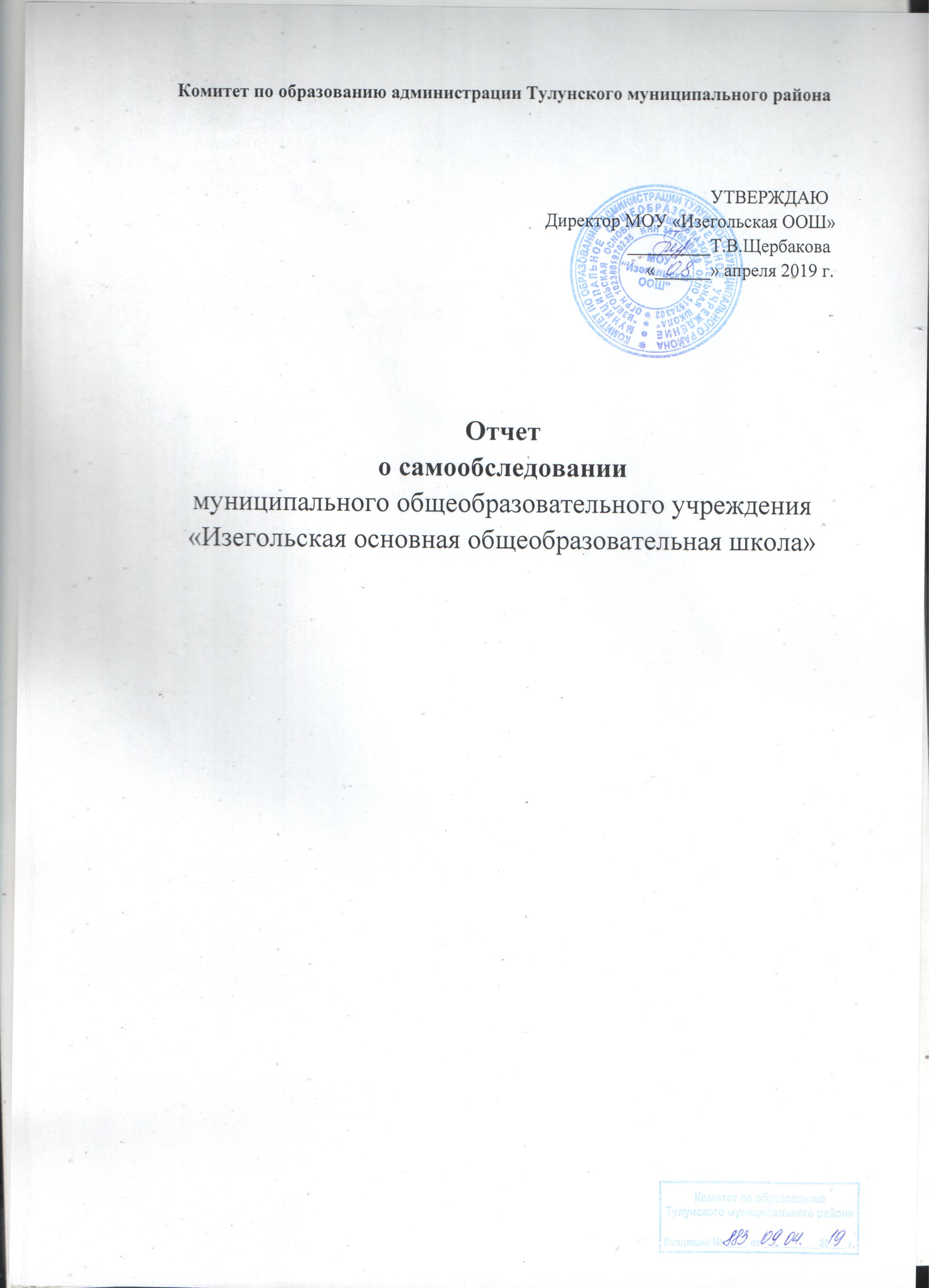 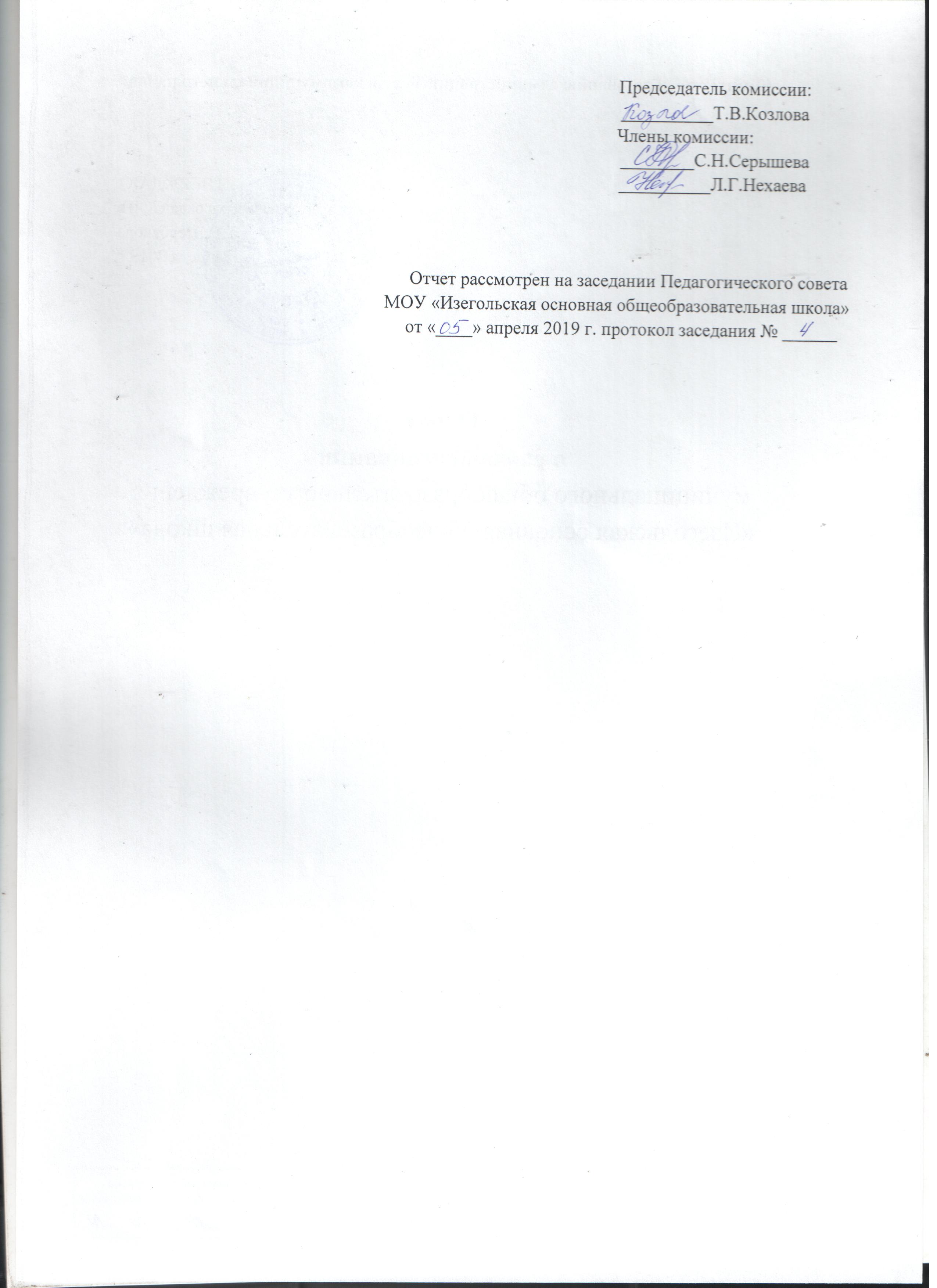 СОДЕРЖАНИЕI. Аналитическая часть…………………………………………………………………………..1. Общая характеристика образовательной организации……………………………………..21.1. Общие сведения об образовательной организации……………………………………….21.2. Информация по внешней среде…………………………………………………………….42. Оценка образовательной деятельности……………………………………………………...53. Оценка системы управления………………………………………………………..............114. Оценка содержания и качества подготовки обучающихся и воспитанников……………134.1. Образовательные результаты освоения учащимися образовательных стандартов……134.2.Образовательные результаты промежуточной аттестации………………………………144.3.Образовательные результаты государственной итоговой аттестации………………….154.4.Результаты участия в олимпиадах и конкурсах…………………………………………..164.5.Качество подготовки воспитанников……………………………………………………..185.Оценка организации учебного процесса ……………………………………………...........19 5.1. Общие сведения о контингенте…………………………………………………………...195.2. Организации учебного процесса в соответствии с календарным учебным графиком………………………………………………………………………………………..19 5.3.Условия	для	охраны	и	укрепления	здоровья,	организация	питания     обучающихся……………………………………………………………………………………205.4.Организация питания………………………………………………………………………215.4.Медицинское обеспечение…………………………………………………………….......22 5.5.  Оценка результативности воспитательной работы…………………………………….245.6.Условия организации обучения и воспитания обучающихся с ОВЗ……………………356. Востребованность выпускников……………………………………………………………367. Оценка качества кадрового обеспечения…………………………………………………..368. Оценка учебно-методического и библиотечно-информационного обеспечения.. ……..379. Оценка качества материально-технического обеспечения......……………………….......3710.Оценка функционирования внутренней системы оценки качества образования ………40	11.Основные	направления	деятельности	МОУ	«Изегольская основная общеобразовательная школа» в 2019 году …………………………………………………..43II. Результаты анализа показателей деятельности МОУ «Изегольская  ООШ»……...........Таблица 1.Показатели деятельности МОУ «Изегольская ООШ»……………………………….46Таблица 2.Показатели деятельности МОУ «Изегольская ООШ (дошкольная группа)……….49Отчет по результатам самообследованияСамообследование МОУ «Изегольская ООШ»» проводилось в соответствии с нормативными документами, регламентирующими содержание, структуру, порядок представления отчета о самообследовании образовательной организацией: • Федеральным законом «Об образовании в Российской Федерации» № 273-ФЗ от 29.12.2012 г. • Приказом Министерства образования и науки РФ от 14 июня 2013 г. N 462 «Об утверждении Порядка проведения самообследования образовательной организацией» С изменениями и дополнениями от: 14 декабря 2017 г. • Приказом Министерства образования и науки Российской Федерации № 1324 от 10.12.2013 г. (ред. От 15.02. 2017 г.) «Об утверждении показателей деятельности образовательной организации, подлежащей самообследованию». • Приказом Федеральной службы по надзору в сфере образования и науки от 29 мая 2014 г. № 785 «Об утверждении требований к структуре официального сайта образовательной организации в информационно-телекоммуникационной сети «Интернет» и формату представления на нем информации». • Информационным письмом службы по контролю и надзору в сфере образования Иркутской области от 09.08.2013 №75-37-1160/13 «О порядке проведения самообследования». Целями проведения самообследования являются обеспечение доступности и открытости информации о деятельности образовательной организации.1.Общая характеристика образовательной организации1.1.Общие сведения об образовательном учреждении1.Полное наименование образовательного учреждения в соответствии с Уставом2. Местонахождение Учреждения (юридический и фактический адрес): 3.Адреса мест осуществления образовательной деятельности: 665222, Российская Федерация, Иркутская область, Тулунский район, д.Изегол, ул. Ленина, 38.665222, Российская Федерация, Иркутская область, Тулунский район, д.Изегол, ул. Ленина, 41.4.Наличие филиалов: нет5.Адрес сайта: http://izegol.tulunr.ru/6.Учредитель:1.2. Информация по внешней среде  	Школа расположена в д. Изегол. Удаленность  от районного центра  50 километров.  Состав населения национально однороден, в деревне в основном проживают люди пожилого возраста, что в свою очередь способствует значительному уменьшению количественного состава контингента обучающихся.Специализированные центры для организованного досуга населения и занятия подростков во внеурочное время  отсутствуют. Отсутствие  социально-культурного окружения оказывает влияние  на     образовательную     ситуацию     в     школе. Школа тесно сотрудничает с внешней воспитательной средой района.Жители деревни – пенсионеры, безработные, рабочие, предприниматели. Деятельность школы осуществляется с учетом ориентации на конкретный социально-профессиональный состав родителей учащихся школы. 	Индивидуальность, актуализация жизненного опыта ребенка, заинтересованность и   активность детей – главная составляющая воспитательного взаимодействия школы с внешней средой.         Согласно проведенному исследованию были выявлены следующие социально-профессиональные группы родителей:Рабочие – 14 (40%) Безработные - 16 (46%) Пенсионеры –4 (11%)Предприниматели – 1 (3%) Образовательный уровень родителей:Высшее образование – 1 (3%)Среднее специальное – 9 (27%) Среднее – 1 (17,9%)Основное –7 (3%)По количественному составу: Полные семьи –16 (80%) Неполные – 4 (20%)Учет в неблагополучности/беспризорности/безнадзорностиНеблагополучные семьи    - 3 2.Оценка образовательной деятельностиШкола имеет право реализовывать следующие программы:В школе реализуются:-Основная образовательная программа дошкольного образования (утверждена приказом директора №98 от 25.08.2015 г.);-Основная образовательная программа начального общего образования (утверждена приказом директора школы от 27.08.2015 г. № 197 с изменениями в редакции приказа от 12.01.2017г. №3).- Адаптированная основная образовательная программа образования обучающихся с легкой умственной отсталостью (интеллектуальными нарушениями (утверждена приказом директора № 69 от  30.08.2018 г.);-Основная образовательная программа основного общего образования, (утверждена приказом директора школы № 41 от 26.08.2015 г.,  с изменениями   в редакции приказа № 11 от 20.04.2016 г.,  № 88 от 01.09.2018 г.).-Адаптированная образовательная программа основного общего образования (ФК ГОС), (утверждена приказом директора №21 т 26.08.2016 г.).Рабочие программы по учебным предметам являются составной частью основной образовательной программы школы и входят в обязательную нормативно-правовую документацию. Основным механизмом реализации основных образовательных программ является учебный план для конкретного уровня образования.На уровне начального общего образования реализуется два учебных плана:УП для обучающихся 1 – 4 классов ФГО НОО.УП для обучающихся с легкой умственной отсталостью (интеллектуальными нарушениями)Учебный план 1 - 4 классов, являющийся составной частью ООП НОО, разработан в соответствии с требованиями ФГОС НОО. Учебный план состоит из обязательной части и части, формируемой участниками образовательных отношений. В наличии все обязательные предметные области, учебные предметы по классам; общий объем нагрузки и максимальный объем аудиторной нагрузки обучающихся соответствует требованиям. Часть учебного плана, формируемая участниками образовательных отношений, представлена:- предметом «Информатика» (3-4 классы – 1 час в неделю) с целью изучения основ информатики, развития логического мышления обучающихся по запросам обучающихся.- предметом «Внеклассное чтение» ( 3 – 4 классы, 1 час в неделю ) с целью углубленного знакомства с детской литературой и книгой, обеспечения полноценного литературного развития младших школьников по запросам обучающихся. 	Изучение учебных предметов в 1 - 4 классах организовано по УМК «Школа России», входящего в федеральный перечень учебников, рекомендованных к использованию в образовательном процессе в образовательных учреждениях, реализующих образовательные программы общего образования и имеющих государственную аккредитацию.Учебный план для обучающихся с легкой умственной отсталостью (интеллектуальными нарушениями) состоит из обязательной части и части, формируемой участниками образовательных отношений. В обязательную часть включены предметные области и соответствующие им учебные предметы, наиболее важные для развития и коррекции познавательной деятельности обучающихся с умственной отсталостью. В этой части особое внимание уделяется развитию связной устной и письменной речи, усвоению элементарных основ математики, предметов из естествоведческого цикла. Каждая предметная область учебного плана реализуется системой учебных предметов, неразрывных по своему содержанию с учетом принципа преемственности начального и основного общего образования. Часть, формируемая участниками образовательных отношений, представлена коррекционно-развивающей областью и внеурочной деятельностью. Коррекционно – развивающая область в учебном плане представлена: Коррекционное занятие «Развитие речи» проводится с целью коррекции дефектов устной и письменной речи для успешной адаптации в учебной деятельности и дальнейшей социализации обучающихся.Психокорекционные занятия помогут ребенку получить правильное многогранное представление об окружающей действительности, способствующее оптимизации психического развития ребенка и более эффективной социализации его в обществе.Коррекционное занятие «Совершенствование руки» направлено на исправление недостатков моторики. На занятиях ритмикой осуществляется коррекция недостатков двигательной, эмоционально - волевой, познавательной сфер средствами музыкально-ритмической деятельности. Занятия способствуют развитию общей и речевой моторики, укреплению здоровья, формированию навыков здорового образа жизни. Обязательным компонентом учебного плана является внеурочная деятельность. Модель внеурочной деятельности построена на основе оптимизационной модели организации внеурочной деятельности через активизацию внутренних ресурсов образовательной организации и способствует реализации требований ФГОС НОО для обучающихся с легкой умственной отсталостью (интеллектуальными нарушениями).На уровне основного общего образования реализуется два учебных плана:Учебный план для обучающихся 5 – 8 классов  по ФГОС ООО состоит из двух частей — обязательной части и части, формируемой участниками образовательных отношений. Обязательная часть определяет состав учебных предметов обязательных предметных областей в соответствии с федеральными государственными образовательными стандартами основного общего образования и учебное время, отводимое на их изучение по классам (годам) обучения. Предметы обязательной части учебного плана реализуются МОУ «Изегольская ООШ» в полном объеме с представленным в ООП вариантом учебного плана. Особенности изучения курсов части учебного плана, формируемой  участниками  образовательных отношений: 5 класс (4 часа из 5   часов в неделю): По рекомендация министерства образования Иркутской области от 22.07.2016 № 55-37- 7456/16: «Обществознание» (предмет 1 час в неделю) с целью соблюдения преемственности в изучении предмета на уровне ООО.  ОДНКНР» (курс 1 час в неделю) является логическим продолжением предметной области (учебного предмета) ОРКСЭ.  Целью данного курса является  обеспечение учащимися  знаний основных норм морали, культурных традиций народов России, формирование представлений об исторической роли традиционных религий и гражданского общества в становлении российской государственности. «Основы безопасности жизнедеятельности» (предмет 1 час в неделю) с целью формирования безопасного поведения детей. По запросам обучающихся «Информатика» (предмет 1 час в неделю) с целью формирования основных понятий информатики и введения в ИКТ, на формирование компьютерной грамотности, освоение информационно-коммуникационных технологий для дальнейшего их применения, преемственности в изучении предмета. 6 класс – (4 часа в неделю): По рекомендации министерства образования Иркутской области от 22.07.2016 № 55-37- 7456/16: «Основы безопасности жизнедеятельности» (предмет 1 час в неделю) с целью формирования безопасного поведения детей, преемственности в изучении предмета. «Информатика» (предмет 1 час в неделю) с целью формирования основных понятий информатики и введения в ИКТ, на формирование компьютерной грамотности, освоение информационно-коммуникационных технологий для дальнейшего их применения, преемственности в изучении предмета. В  6 классе курс «Основы духовно-нравственной культуры народов России» с недельной нагрузкой 1 час. Цель курса  - приобщение школьников к культурному наследию народов нашей страны, к общечеловеческим ценностям предшествующих поколений, народным традициям, воспитание духовно-нравственного гражданина России, любящего своё Отечество, способного к нравственному совершенствованию и развитию. «Проектная деятельность» (курс 1 час в неделю) по запросам обучающихся.7 класс – (5 часов в неделю)«Биология» (предмет 1 час в неделю) с целью поддержки предмета «Биология» из обязательной части. «Введение в химию» пропедевтический курс. Данный курс готовит учащихся к восприятию нового предмета и базируется на изучении веществ и химических реакций, знакомых школьникам из повседневной жизни, с минимальным использованием химических формул, уравнений реакций и расчетных задач.«ОБЖ» учебный предмет с целью формирования безопасного поведения детей, преемственности в изучении предмета. В  7 классе продолжается  курс «Основы духовно-нравственной культуры народов России» с недельной нагрузкой 1 час.  «Проектная деятельность» (курс 1 час в неделю)  реализация запросов обучающихся.8 класс (3 часа в неделю)  «География Иркутской области» (0,5 часа в неделю) изучается со 2 полугодия  с целью изучения природно-климатических и социально-экономических особенностей, истории и культуры Иркутской области с использованием краеведческого материала, Предмет «Черчение» в 8 классе (1 час в неделю) направлен на социализацию выпускников.«Экономика для всех» (0,5 часа в неделю)  - реализация запросов учащихся.«Проектная деятельность» (1 час в неделю)  - реализация запросов учащихся.Общий объем нагрузки и максимальный объем аудиторной нагрузки обучающихся соответствует требованиям.Учебный план для обучающихся с ОВЗ (ФКГОС)  определяет состав образовательных областей, распределение часов,     максимальный объем учебной нагрузки учащихся по классам.Основное общее образование представлено следующими образовательными областями: общеобразовательные курсы, трудовая подготовка.Внеурочная деятельность  реализуется за счет коррекционной подготовки и внеурочной деятельности.Коррекционная подготовка в учебном плане представлена коррекционными курсами.В учебном плане отводится 5 часов на проведение коррекционных курсов. Коррекционный курс «Социально-бытовая ориентировка» (СБО) – вводится с целью расширения практических умений и навыков самообслуживания и жизнеобеспечения, способствующих социальной адаптации учащихся.Коррекционный курс «Развитие связной речи» направлен на коррекцию и развитие учебно-познавательной деятельности школьников с ОВЗ с целью усвоения ими учебного материала и создание условий успешности.Цель коррекционного курса «Познай себя и научись решать задачи» - повышение уровня общего развития учащихся, восполнение пробелов предшествующего развития и обучения, работа по формированию недостаточно освоенных учебных умений и навыков, коррекция отклонений в развитии познавательной сферы. Коррекционный курс «Учись учиться» направлен на развитие и коррекцию познавательных процессов учащихся с ОВЗ с целью улучшения восприятия, переработки и усвоения программного материала, повышения уровня обучаемости.Обязательным компонентом учебного плана является внеурочная деятельность. Модель внеурочной деятельности построена на основе оптимизационной модели организации внеурочной деятельности через активизацию внутренних ресурсов образовательной организации.  Выполнение учебного плана и образовательных программ на 30.05.2018 г.Образовательная деятельность в дошкольной группе организована в соответствии с Федеральным законом от 29.12.2012 № 273-ФЗ «Об образовании в Российской Федерации», ФГОС дошкольного образования, СанПиН 2.4.1.3049-13 «Санитарно-эпидемиологические требования к устройству, содержанию и организации режима работы дошкольных образовательных организаций».Образовательная деятельность ведется на основании утвержденной основной образовательной программы дошкольного образования,  которая составлена в соответствии с ФГОС дошкольного образования, с учетом примерной образовательной программы дошкольного образования, санитарно-эпидемиологическими правилами и нормативами, с учетом недельной нагрузки.В дошкольной группе функционирует одна разновозрастная группа в режиме 5 дневной рабочей недели,  10,5 часов в день. На 31.12.2018 года в дошкольной группе 10 воспитанников. Прием в дошкольную группу  МОУ  «Изегольская ООШ»  осуществляется по личному заявлению родителей (законных представителей) в течение всего календарного года.Содержание образовательного процесса представлено по пяти образовательным областям: социально-коммуникативное, познавательное, речевое, художественно - эстетическое и физическое развитие.Основные блоки организации образовательного процесса:- совместная деятельность педагога и воспитанников в рамках непосредственно образовательной деятельности;- при проведении режимных моментов;- при взаимодействии с родителями (законными представителями);- свободная деятельность детей.Образовательная деятельность с детьми строится с учётом индивидуальных особенностей детей и их способностей.В работе с детьми педагоги используют образовательные технологии деятельностного типа: развивающее обучение, проблемное обучение, проектную деятельность.Основной формой работы с детьми дошкольного возраста и ведущим видом деятельности является игра.Занятия в дошкольной группе проводятся с 1 сентября по 30 мая. Исключается школьно-урочная форма проведения организованной образовательной деятельности, деятельность носит интегрированный, игровой характер. Домашние задания воспитанникам не задают. Дополнительное образование детей в дошкольной группе отсутствует. Учебной перегрузки нет.Выводы: Организация образовательной деятельности МОУ «Изегольская  ООШ» регламентируется законодательством РФ в области образования, нормативно-правовыми актами на уровне субъекта РФ, Учредителя и локальными актами образовательной организации. В МОУ «Изегольская ООШ» на уровне дошкольного образования, начального общего и основного общего образования реализуются основные образовательные программы, разработанные в соответствии с ФГОС ДО,  ФГОС НОО, ФГОС ООО, ФГОС УО и ФК ГОС.  Структура ООП на всех уровнях общего образования соответствует установленным требованиям.Все программы образуют целостную систему, основанную на принципах непрерывности, преемственности, личностной ориентации участников образовательной деятельности.Полнота выполнения программ учебных предметов 100%, реализация практической части 100% (с учетом виртуальной лаборатории).3. Оценка системы управления организацийУправление МОУ «Изегольская ООШ» осуществляется в соответствии с федеральным законом «Об образовании в Российской Федерации» №273-ФЗ и Уставом ОО на принципах демократичности, открытости, единства единоначалия и коллегиальности, объективности и полноте используемой информации, приоритета общечеловеческих ценностей, охраны жизни и здоровья человека, свободного развития личности. В структуре управления МОУ «Изегольская  ООШ» выделяется 3 уровня управления:Первый уровень – директор – главное административное лицо, воплощающее единоначалие и несущее персональную ответственность за все, что делается в образовательном учреждении всеми субъектами управления. На этом же уровне находятся высшие органы коллегиального и общественного управления, имеющие тот или иной правовой статус: Педагогический совет, Родительский комитет, Совет трудового коллектива, Родительский комитет, Совет профилактики.Второй уровень представлен заместителем директора по УВР,  социальным педагогом, школьным методическим советом, аттестационной комиссией. Третий уровень – школьные методические объединения. К управленцам этого уровня относятся руководители школьных методических объединений. В МОУ «Изегольская  СОШ» на третьем уровне структуры управления созданы школьные методические объединения (ШМО):- ШМО учителей начальных классов и воспитателей дошкольной группы;-ШМО учителей-предметников (межпредметное).В школе имеются в наличии документы, регламентирующие ее деятельность и соответствующие действующему законодательству.Основными формами координации деятельности аппарата управления школы являются:- Совещание при директоре- Административные планеркиУсилен акцент на общественный, коллективный контроль хода УВП через проведение уроков взаимопосещений учителями, методических недель, анкетирования участников образовательного процесса. При проведении ВШК используется механизм делегирования полномочий.Педагогический анализ и годовой план работы школы сбалансированы. На совещаниях при директоре и административных планерках уточняются еженедельные выборки плана с последующим анализом и коррекцией, заслушиваются аналитические справки, отчеты по различным направлениям деятельности. Распределение административных обязанностей закреплено приказом по школе.Вся собранная заместителем директора по УВР по направлениям информация систематизируется и анализируется. Итоги успеваемости за четверть и полугодия учебного года, материалы по аттестации учителей, справки по итогам проверки, итоги диагностических и контрольных работ, материалы анкетирования и другие материалы хранятся у  заместителя директора по УВР. В соответствии с требованиями законодательства в школе сформирована комиссия по урегулировании споров. В течение года ни одного заявления на рассмотрение комиссии не было зарегистрировано. Материальное мотивирование педагогического коллектива на повышение качества образования осуществлялось ежемесячно комиссией по распределению стимулирующих выплат, комиссия принципиально и объективно старалась определить общие подходы к распределению выплат.  Реализация плановых мероприятий, локальных актов осуществлялась через приказы по основной деятельности, личному составу.Система контроля определена Положением о  внутренней системе оценки качества образования. Внутренний контроль осуществлялся по плану внутришкольного контроля и мониторинга образовательной деятельности. Информационная открытость деятельности МОУ «Изегольская ООШ» осуществляется через официальный сайт образовательной организации http://izegol.tulunr.ru/.Структура сайта соответствует требованиям к структуре официальных сайтов образовательной организации в информационно-телекоммуникационной сети «Интернет» и формату представления на нем информации (Приказ Федеральной службы по надзору в сфере образования и науки приказ от 29.05.2014 N 785). Информация сайта рассчитана на разные категории посетителей.В отчетном году плановых проверок учреждения органами, осуществляющими контроль и надзор в сфере образования, не проводилось. Предписаний нет.Проблемы:Руководство УВП осуществлялось в виде определенных циклов, состоящих из этапов: целеполагание, план-задание, текущий контроль, анализ полученных результатов, их динамики, регулирование и коррекцию, принятие управленческих решений и определение сроков проверки принятых решений. В отдельных случаях некоторые звенья отсутствовали, что свидетельствует о недочетах в организации контроля и руководства контролем. Недостаточный уровень взаимопосещаемости уроков педагогами, администрацией школы.Пути решения:Прогнозирование «незапланированных» мероприятий при составлении годового плана работы школы.Совершенствование системы оперативного планирования и ВШК. 4.Оценка содержания и  качества подготовки  обучающихся и воспитанников4.1.Образовательные результаты освоения учащимися образовательных стандартов Анализ результатов обучения учащихся на 30.05.2018 по классам                                                                                                                               Таблица 1Вывод:Показатели успеваемости и качества знаний по итогам года свидетельствуют о стабильной работе педагогического коллектива в рамках выполнения Закона «Об образовании в Российской Федерации» и обеспечения базового уровня знаний учащихся.                                                                                                                         Таблица 2Вывод:Показатели успеваемости и качества знаний за три года также  свидетельствуют о стабильной работе педагогического коллектива в рамках выполнения Закона «Об образовании в Российской Федерации» и обеспечения базового уровня знаний учащихся. Отмечается положительная динамика качества образования.Итоговые результаты успеваемости и качества (на уровне основного общего образования)                                                                                                                             Таблица 3Вывод:Отмечается повышение качества обученности по русскому языку, литературе, математике, истории, биологии.Проблемы:Отрицательная динамика по геометрии, алгебре, физике, химии.Пути решения:Учителям – предметникам необходимо: Разработать индивидуальную дорожную карту для каждого обучающегося.Обеспечить в полном объеме реализацию преподаваемых учебных предметов, курсов в соответствии с утвержденной рабочей программой. Каждую четверть проводить детальный мониторинг качества по своему предмету.      4. Совершенствовать деятельность школьных методических объединений.4.2.Результаты промежуточной аттестации обучающихся  На основании приказа директора № 41 от 13.05.2018 года «Об организации и проведении промежуточной аттестации обучающихся 2-8-х классов в 2017-2018 учебном году» промежуточная аттестация проходила с 14 мая по 25 мая 2018 года. Результаты контрольная работа по математике на уровне начального общего образования Успеваемость – 75%Качество знаний – 58%Результаты контрольная работа по русскому языку на уровне начального общего образованияУспеваемость – 100%Качество знаний – 42%Результаты контрольных работ по русскому языку на уровне основного общего образованияУспеваемость – 100%Качество знаний – 63%Результаты контрольных работ по  математике на уровне основного общего образования Успеваемость – 100%Качество знаний – 38%Проблемы:По результатам промежуточной аттестации на уровне начального общего образования  не все учащиеся освоили учебные программы по математике.   Качество знаний по русскому языку в 7 классе, математике в 7,8, 9 классах, химии в 8, 9 классах,  информатике в 6,8 классе – 0%Пути решения:Учителям – предметникам  и учителям начальных классов необходимо: Разработать индивидуальную дорожную карту для каждого обучающегося.Обеспечить в полном объеме реализацию преподаваемых учебных предметов, курсов в соответствии с утвержденной рабочей программой. Каждую четверть проводить детальный мониторинг качества по своему предмету.Результаты мониторинга рассматривать на МО.4.3.Образовательные результаты государственной итоговой аттестации Государственная итоговая аттестация для выпускников 9 класса проводилась  в форме основного государственного экзамена (далее - ОГЭ) с использованием контрольных измерительных материалов, представляющих собой комплексы заданий стандартизированной формы (КИМ).Из числа выпускников, допущенных к ГИА, 1 человек (100%), прошли государственную итоговую аттестацию в форме ОГЭ в основной период.Результаты государственной итоговой аттестации представлены в таблице 5Выводы 1.Школа обеспечила выполнение Закона РФ «Об образовании в Российской Федерации» в части исполнения государственной политики в сфере образования, защиты прав участников образовательного процесса при организации и проведении государственной итоговой аттестации. 2. Школа провела планомерную работу по подготовке и проведению государственной итоговой аттестации выпускников.3. Подготовка выпускников к государственной (итоговой) аттестации строилась на системном подходе; повысилась правовая, организационная и исполнительская культура педагогов, участвующих в государственной (итоговой) аттестации. Несмотря на положительные результаты ГИА, необходимо:1.Провести анализ типичных ошибок, допущенных выпускниками в ходе ОГЭ по предметам, особое внимание уделить математике и предметам по выбору. 2.Разработать систему мер по профилактике типичных учебных затруднений по предметам, выносимых на ОГЭ. 3.Совершенствовать учебные занятия в соответствии с требованиями государственной итоговой аттестации. 4. Повысить эффективность работы с базовыми понятиями учебных курсов. 5.Усилить контроль со стороны администрации за подготовкой к ОГЭ обучающихся основной школы. 6.Совершенствовать деятельность школьных методических объединений. 7.Формировать у обучающихся эмоционально-ценностное отношение к предметным знаниям. 8.Формировать у обучающихся личностный смысл самостоятельной подготовки к ГИА. 9. Развивать у обучающихся умения и навыки самоорганизации учебной деятельности. 10.Развивать у обучающихся коммуникативные умения и навыки. 11. Осуществлять подготовку выпускников к рациональному использованию времени на экзамене. 12. Обеспечить психолого-педагогическую поддержку выпускников в ходе подготовки к ГИА. 13. Совершенствовать взаимодействие учителей - предметников с классными руководителями, родителями выпускников в ходе подготовки к ГИА. 14. Проводить дальнейшую работу по повышению уровня профессиональной компетентности учителей. 15.Вести работу по формированию долговременной памяти.4.4.Результативность участия в олимпиадах и конкурсах  Результативность участия в муниципальном этапе всероссийской олимпиады школьников                                                                                                         Таблица 6Результативность участия в предметных олимпиадах школьников, проводимых сторонними организациями (Комитет по образованию)Результативность участия в конкурсе исследовательских работ «За страницами учебника»Вывод: Учащиеся школа стали принимать участие в мероприятиях муниципального уровня и имеет призовые места на предметных олимпиадах и  в конкурсах. Рекомендации: 1. Каждому учителю работать по повышению мотивации к изучению предмета углубленно.2.Разнообразить темы работ для конкурса «За страницами учебника», планировать работу для участия в конкурсах в начале учебного года.4.5. Качество подготовки воспитанниковНа основании Федерального государственного образовательного стандарта дошкольного образования, утвержденного Приказом Министерства образования и науки Российской Федерации от 17.10.2013 № 1155, в целях оценки эффективности педагогических действий и лежащей в основе их дальнейшего планирования проводилась оценка индивидуального развития детей.Уровни овладения навыками и умениями по образовательным областям                                                                                                                          Таблица 7Выводы:Анализ освоения программы характеризуется преимущественно средними показателями. Проблемы:Низкие показатели физического, познавательного и художественно-эстетического развития.Пути решения:1.Воспитателям дошкольной группы скорректировать организацию педагогического процесса с учётом индивидуальных особенностей воспитанников.2.Продолжить работу по познавательному развитию с детьми через организацию различных форм и интеграцию разных видов деятельности, в режимных моментах.3. Продолжить работу по формированию у детей навыков выразительной речи, обогащению словарного запаса, совершенствованию звуковой культуры, образной и грамматической стороны речи через заучивание стихов, организацию спектаклей, концертов. Обогащать знания детей о писателях и поэтах, через ознакомление с их биографией; шире использовать устное народное творчество в практической деятельности детей.Уровень готовности дошкольников в обучению в школе                                                                                                              Таблица 8Вывод и рекомендации: Из приведенной таблицы видно, что большинство воспитанников  имеют средний уровень готовности к школе. Необходимо вести работу по выявление детей с проблемами в развитии на раннем этапе развития и проводить  коррекционную работу с  детьми.5. Оценка организации учебного процесса5.1.Общие сведения о контингенте обучающихся                                                                                                                           Таблица1 5.2. Организация учебного процесса в соответствии с требованиями СанПиН 2.4.2.2821-10 Организация образовательной деятельности осуществляется в соответствии с утверждёнными календарными учебными графиками, соответствующими санитарно-эпидемиологическим правилам и нормативам (СанПиН 2.4.2.2821-10). Образовательная деятельность на всех уровнях общего образования (кроме 1-го класса) осуществляется по 6-дневной рабочей неделе. Согласно, утверждённому календарному учебному графику продолжительность учебного года для обучающихся 1,9 классов составляет полных 33 учебные недели, для обучающихся 2-8 классов полных 34 учебных недели. Учебный год делится на 4 учебных четвертей. Продолжительность каникул составляет не менее 30 календарных дней. Учебные занятия начинаются в 9 ч. 00 минут. Продолжительность урока для обучающихся 1-го класса – 35 минут в сентябре-декабре, 40 минут в январе – мае, для обучающихся 2-9 классов 40 минут. Продолжительность перемен - 10 минут. После третьего урока организована большая перемена – 25 минут. Образовательная недельная нагрузка равномерно распределена в течение учебной недели, при этом объем максимально допустимой нагрузки в течение дня составляет: - для обучающихся 1-го класса 4 урока и 1 день 5 уроков за счёт урока физической культуры; - для обучающихся 2-4 классов 4-5 уроков; - для обучающихся 5-6 классов не более 6 уроков; - для обучающихся 7-9 классов не более 7 уроков. Расписание уроков составлено с учётом дневной и недельной умственной работоспособности обучающихся и шкалой трудности учебных предметов. В МОУ «Изегольская  ООШ» в 2018 г. было 3 класса-комплекта. На уровне НОО сформирован 2 класса-комплекта, на уровне ООО сформирован 1 класс-комплект. Общее количество классов-комплектов – 3. 5.3. Условия для охраны и укрепления здоровья, организации питания обучающихся и воспитанниковСохранение и укрепление здоровья обучающихся и воспитанников – одно из важнейших направлений деятельности МОУ «Изегольская ООШ». Здоровьесберегающая направленность воспитательно-образовательного процесса в дошкольной группе обеспечила формирование физической культуры детей и определила общую направленность процессов реализации и освоения ООП ДО. Одно из основных направлений физкультурно-оздоровительной работы - это создание оптимальных условий для целесообразной двигательной активности детей, формирование у них необходимых двигательных умений и навыков, а также воспитание положительного отношения и потребности к физическим упражнениям.Оздоровительная работа в дошкольной группе проводилась на основе нормативно-правовых документов:- ФЗ №52 «О санитарно-эпидемиологическом благополучии населения».- СанПиН 2.4.1.3049-13 «Санитарно-эпидемиологические требования к устройству, содержанию и организации режима работы дошкольных организаций».В дошкольной группе проводится мониторинг состояния здоровья воспитанников.Разработан режим дня с учетом возрастных особенностей детей и специфики сезона. Физкультурно-оздоровительная работа в дошкольной группе  велась в системе. Постоянно проводились закаливающие процедуры: прогулки на воздухе, полоскание рта и горла, босохождение, были  организованы физкультурно-оздоровительные мероприятия: утренняя гимнастика, гимнастика после пробуждения, физические упражнения и подвижные игры. Работа по формированию представлений и навыков здорового образа жизни была реализована через все виды деятельности детей в дошкольной группе. Данная работа также включала в себя взаимодействие с семьей, привлечение родителей к закреплению навыков здорового образа жизни. Для создания условий для здоровьесбережения и здоровьеформирования в МОУ «Изегольская ООШ» учебный год делится на 4 учебных четверти, в режиме функционирования школы третий час физической культуры. Учебный день во всех классах начинается с утренней гимнастики, проводятся профилактические беседы с учащимися.На территории школы оборудована спортивная площадка.Для обеспечения безопасности оформлены:1. Паспорт  безопасности МОУ «Изегольская ООШ» Тулунского муниципального района от 20.04.2018 г.2.План взаимодействия с территориальными органами безопасности, территориальными органами МВД России, территориальными органами Росгвардии и территориальными органами МЧС по защите террористических угроз объектов (территорий)  от 22 января 2018 г.3.Паспорт дорожной безопасности МОУ «Изегольская ООШ» от 15 мая 2017 г.3.План совместной работы по профилактике детского дорожно-транспортного травматизма МОУ «Изегольская ООШ» и ОГИБДД  от 01.09.2018 г.Нормы освещенности учебных классов и др. соответствуют санитарно-гигиеническим требованиям к естественному, искусственному освещению жилых и общественных зданий.Обеспечение пожарной безопасности организации соответствует нормативным требованиям. Пожарная сигнализация находится в исправном состоянии.В течение учебного года учителями организуется познавательная игровая деятельность детей младшего школьного возраста по изучению правил дорожного движения с использованием настольных игр, в сентябре в 1 классе проводится экскурсия «Безопасная дорога домой!». Для обучающихся 1– 9 проводятся часы общения с инструктажами по правилам дорожного движения и правилам поведения на дороге. В школе оформлен  тематический стенд «Уголок по безопасности дорожного движения».5.4.Организация питания Организация питания дошкольниковБольшое влияние на эффективность выполнения функции здоровьесбережения оказывает качество питания воспитанников. Для организации питания  в дошкольной группе были заключены договора с поставщиками на поставку продуктов. Все продукты сопровождаются сертификатами  качества.  В дошкольной группе организовано четырех разовое полноценное питание. Организация питания воспитанников дошкольной группы осуществляется в соответствии с утвержденными 12-дневным меню. Меню разработано согласно СанПиН, на основе норм питания и физиологических потребностей детей в пищевых веществах и энергии. На каждое блюдо разработана технологическая карта. Пищеблок оснащён всем необходимым для приготовления пищи оборудованием и уборочным инвентарём. Блюда готовятся в соответствии с санитарно-гигиеническими требованиями и нормами. Бракеражная комиссия  дошкольной группы  систематически осуществляет контроль за правильностью обработки продуктов,  закладкой, выходом блюд, вкусовыми качествами пищи. Информация о питании детей доводится до родителей, меню размещается на стенде.Организация питания школьниковДля обучающихся 1-9 классов организовано горячее питание. Организация питания осуществляется по учебным дням, исключая дни каникул, выходные и праздничные дни.Доля обучающихся, обеспеченных горячим питаниемПитание обучающихся  осуществляется в соответствии с 12-дневным циклическим меню с учетом необходимого количества основных пищевых веществ, требуемой калорийности и сбалансированности суточного рациона.  Проверка пищи на качество до приема ее обучающимися осуществляется ежедневно членами бракеражной комиссии. При взвешивании нарушений в выходе готовых блюд не обнаружено. Охват горячим питанием обучающихся в течение 2018 года составил 100%, обучающиеся питаются организованно после 3 урока. На все продукты имеется сертификат соответствия. Скоропортящиеся продукты проходят контроль качества в ОГБУ Тулунская СББЖ. Составляется ежедневное меню. В меню учтен ассортимент продуктов, объем порций. Хранение проб осуществляется согласно нормативам (48 часов). Ведется бракераж готовой продукции и бракеражный журнал сырых скоропортящихся продуктов. Качество организации питания в 2018 году оценивается участниками образовательных отношений как удовлетворительное.Проблемы:1.ОО не оборудована холодным централизованным водоснабжением, устройством подогрева воды.2.Недостаточно кухонной, столовой  посуды, холодильного оборудования, для технологической обработки и раздачи,  недостаточно раздельных и специально промаркированных производственных столов. Пути решения: 1.Разработать дорожную карту   для устранения этих проблем. 5.5.Медицинское обеспечение:                                                Медицинское обеспечение обучающихся (в т.ч. с ОВЗ) осуществляется медицинским работником ФАП-а, находящегося на территории д.Изегол  на основании Договора на оказание медицинской помощи обучающимся МОУ «Изегольская основная общеобразовательная школа». Состояние здоровья учащихся оценивается по результатам мониторинга физического развития учащихся, результатам углубленного медосмотра учащихся, собеседования с фельшером фельдшерского пункта д.Изегол.Мониторинг состояния здоровья обучающихся и воспитанниковРаспределение по физическим группам (обучающиеся)Распределение по физическим группам (дошкольная группа)Анализируя данную таблицу, можно сделать вывод, что в основном учащиеся и воспитанники дошкольной группы распределены в основную группу. Это группа, предназначенная для занятий детей физической  подготовкой в случае, если у них нет никаких отклонений в состоянии здоровья, и которые, при этом, обладают достаточной степенью физической подготовки. Оценка физического развития (обучающиеся)Оценка физического развития (дошкольная группа)Уровень физической подготовки учащихся и воспитанников в течение трех лет остается на среднем уровнеПо результатам углубленного медицинского осмотра в 2018 г., наиболее ярковыражены следующие патологии здоровья учащихся:-болезни сердца и сосудов;-болезни опорно-двигательного аппарата;болезни эндокринной системы;-ожирение, избыточный весПо результатам углубленного медицинского осмотра в 2018 г., наиболее ярковыражены следующие патологии здоровья дошкольников:-ожирение, лишний вес;-болезни эндокринной системы;-болезни опорно-двигательного аппарата;-болезни крови и кроветворных органов.Проблемы:В образовательной организации ведется работа по  охране и укреплению здоровья обучающихся, однако выявлен следующий фактор, дестабилизирующий состояние здоровья школьников: наблюдается недостаточная двигательная активность учащихся во время урочной деятельности. Пути решения:1.Рекомендовать родителям обследовать детей узкими специалистами для подтверждения диагноза и назначения лечения.2.Проводить систематическую профилактическую работу по вопросам правильного питания, предупреждения сердечно – сосудистых заболеваний.3.Усилить контроль за проведением физминуток во время проведения уроков. 4.Включить в план работы на ШМО мероприятия по здоровьесберегающей технологии.5.6.  Оценка результативности воспитательной работыМесто школы в социумеШкола в д.Изегол является единственной образовательной организацией и культурным  центром  для д.Изегол. Учреждений для организации досуга детей нет. В связи с этим школа выполняет не только образовательную функцию, но и является центром организации досуга и дополнительного образования детей, проживающих в д.Изегол.Воспитательные цели и задачи на 2018 год:Цель воспитания в МОУ «Изегольская основная общеобразовательная школа»  - развитие и воспитание компетентного гражданина России, принимающего судьбу Отечества как свою личную, осознающего ответственность за настоящее и будущее своей страны, укорененного в духовных и культурных традициях многонационального народа России. Для достижения поставленной цели в области воспитания педагогическим коллективом школы реализуются следующие задачи:• освоение обучающимися ценностно-нормативного и деятельностно-практического аспекта отношений человека с человеком, патриота с Родиной, гражданина с правовым государством и гражданским обществом, человека с природой, с искусством и т. д.;• вовлечение обучающегося в процессы самопознания, самопонимания, содействие обучающимся в соотнесении представлений о собственных возможностях, интересах, ограничениях с запросами и требованиями окружающих людей, общества, государства, помощь в личностном самоопределении, проектировании индивидуальных образовательных траекторий и образа будущей профессиональной деятельности, поддержка деятельности обучающегося по саморазвитию;• овладение обучающимся социальными, регулятивными и коммуникативными компетенциями, обеспечивающими им индивидуальную успешность в общении с окружающими, результативность в социальных практиках, в процессе  сотрудничества со сверстниками, старшими и младшими.Реализация данных задач осуществлялась через организацию классных и общешкольных мероприятий, работу кружков, организацию дежурства по школе, оформительскую и трудовую деятельность, проведение спортивных соревнований, работу классного ученического самоуправления.Воспитательная работа регламентировалась следующими программами: 1.Программа духовно-нравственного развития, воспитания обучающихся при получении начального общего образования».2.Программа формирования экологической культуры, здорового и безопасного образа жизни 3.Программа духовно-нравственного развития, воспитания и социализации обучающихся при получении основного общего образования» Исходя из цели и задач воспитательной работ, определены приоритетные  направления воспитательной деятельности:1.Воспитание гражданственности, патриотизма, уважения к правам, свободам и обязанностям человека.2.Воспитание социальной ответственности и компетентности.3.Воспитание нравственных чувств, убеждений, этического сознания.4.Воспитание экологической культуры, культуры здорового и безопасного образа жизни5.Воспитание трудолюбия, сознательного, творческого отношения к образованию, труду и жизни, подготовка к сознательному выбору профессии.6.Воспитание ценностного отношения к прекрасному, формирование основ эстетической культуры (эстетическое воспитание).Воспитательная работа спланирована по модулям:«Я - гражданин»«Я и общество»«Я – человек»«Я  здоровье  и  природа»«Я и труд»«Я и культура»Решение вышеперечисленных задач должно было способствовать развитию воспитательной системы школы. В основе ее – совместная творческая деятельность детей и взрослых по различным направлениям (модулям Программы). Каждое направление представлено в виде модуля, который содержит задачи, соответствующую систему базовых ценностей, особенности организации содержания (виды деятельности и формы занятий с обучающимися). Также, в каждом модуле определены условия совместной деятельности школы с семьями обучающихся, с общественными учреждениями, способствующие духовно-нравственному развитию и воспитанию обучающихся, обозначены планируемые результаты, представлены схемы, отражающие пути реализации данного модуля.В течение года были проведены мероприятия по каждому направлению воспитательной работы.Модуль «Я - гражданин» Направление 1. Воспитание гражданственности, патриотизма, уважения к правам, свободам и обязанностям человека.Мероприятия: тематические классные часы, посвященные  «Дню  Единства  и согласия», выставка   книг «Минувших  дней  светлая память», уроки мужества, посвященные    подвигу народа  в годы Великой Отечественной войны: «900 дней мужества», посвященный подвигу жителей блокадного  Ленинграда, «75-летию Сталинградской  битвы посвящается…», урок мужества, посвящённый памяти  дважды Героя Советского Союза А. П. Белобородова, викторина  «История  Красной Армии», акция «Открытка солдату», месячник патриотического воспитания,  поздравление   жителей села с  праздником Победы, операция «Обелиск»,  торжественный   митинг,  посвященный  Дню Победы,  тематическая беседа «Чужой беды не бывает», посвященная году Волонтера в России.Модуль «Я – человек» Направление 2: Воспитание нравственных чувств и этического сознания.Мероприятия: акция  «Подари улыбку миру», мероприятия ко Дню защитника Отечества, праздничные мероприятия, посвященные 8 марта, спортивные соревнования, «Последний звонок»,  беседы с обучающимися: «Правила для учащихся», «Правила поведения  в общественных местах», «Как не стать жертвой преступления»,конкурс поделок из природного материала, приуроченный к проведению Осеннего бала, конкурс чтецов, оформление  школы   к праздникам, оформление стенгазет к традиционным праздникам, школьным библиотекарем  проведен конкурс «Самый  читающий  читатель».Модуль «Я и труд» Направление 3. Воспитание трудолюбия, творческого отношения к учению, труду, жизни и выбору будущей профессииМероприятия: субботники по уборке школьной территории, территории у  памятника, уборка улиц села,  работа на пришкольном участке, изготовление поделок для  школьных конкурсов.  Для оказания информативной помощи в выборе профессии для учащихся 8-9 классов в течение текущего года ответственным  за  предпрофильную  подготовку и классным руководителем проводилась профориентационная  работа.Модуль «Я и здоровье»Направление 4. Формирование ценностного отношения к семье, здоровью и здоровому образу жизни.Мероприятия: день здоровья, тематические классные часы, посвященные формированию ЗОЖ, тематические  беседы о  вреде курения, алкоголя, наркотиков, профилактическая  беседа  со старшеклассницами  «Профилактика подростковой беременности», организация утренней  зарядки, беседа с родителями на общешкольном собрании на тему «Педикулез. Опасность. Пути заражения». Регулярно  осуществляется  проведение  инструктажей для учащихся  о  соблюдении ими   правил  техники  безопасности    на уроках, во внеурочное время, на дорогах, в общественном транспорте   с  целью  предотвращения   несчастных  случаев  и  сохранения  здоровья  учащихся.    Сотрудниками ДПС с учащимися школы  проведены профилактические беседы о правилах дорожного движения.  Модуль «Я и природа» Направление 5. Воспитание ценностного отношения к природе, окружающей среде.Мероприятия: викторина «Знатоки природы», информационный  час «Люблю и знаю. Знаю  и люблю», посвященный истории села, конкурс рисунков  «Создай герб своего села», озеленение  классных    комнат и школьного двора, тематические классные часы, посвященные  родной   природе,  проблемам  экологии, сбор и обработка материалов   по истории села, школы.     Учащиеся школы,  принявшие участие  в международном дистанционном конкурсе, посвященном году  экологии  «Я люблю природу»  заняли 2 и 3 место.Модуль «Я и культура» Направление 6. Воспитание ценностного отношения к прекрасному, формирование представлений об эстетических идеалах и ценностях.Мероприятия: выполнение творческих заданий по разным предметам, КТД эстетической направленности, Последний звонок; участие в творческих конкурсах, проектах, выставках декоративно-прикладного творчества. совместные мероприятия со школьной библиотекой,  вовлечение учащихся в спортивные  кружки, проведение классных часов «Культура общения», «Часы дружбы».Выводы:1. Организация и проведение воспитательных мероприятий осуществлялось исходя изинтересов и реальных возможностей обучающихся, что обеспечивало реализацию личностно-ориентированного подхода.2.. При анализе воспитательной работы школы по всем направлениям прослеживается положительная динамика: - все обучающиеся охвачены досуговой занятостью;-направления воспитательной работы связаны между собой;- планируемые мероприятия нацелены на конечный результат; 3.Мероприятия воспитательного характера сплачивают   учащихся школы, воспитывая дружный ученический коллектив.Определение уровня воспитанности обучающихся Методы: анкетирование обучающихся с использованием методик Капустина (для начальной школы), Степанова (для основной школы). В оценке уровня воспитанности приняли участие учащиеся 1-4 классов.Цель исследования: определить уровень развития нравственных качеств учащихся 1-4 классов, выявить уровень воспитанности путем оценки личностных свойств и качеств самими учащимися, а также выявление представлений классного руководителя.Методика определяет следующие критерии оценки:1.Любознательность2.Прилежание3.Отношение к природе4.Я и школа5.Прекрасное  в моей  жизниВсего в исследовании приняло участие 11 учащихся,  из них:  4 чел.  (36%) учащихся начальных классов имеют высокий уровень воспитанности;   3 чел. (27%)  учащихся имеют хороший уровень воспитанности;   3 чел. (27%) учащихся имеют средний уровень воспитанности;   1 чел. (9%)  низкий уровень  воспитанности.    В  результате  проведенного  исследования  установлено,  что  преобладающее большинство учащихся начальной школы имеют высокий и хороший уровень воспитанности. Воспитательная работа в начальных классах находится на хорошем уровне и дает положительный результат.    Рекомендации классным руководителям:   Необходимо  продолжить  проводить  мероприятия в  начальных  классах,  направленные на развитие духовно – нравственных качеств, использовать деятельностный подход в воспитании учащихся. Результаты диагностики   личностного  роста учащихся  (по  П.В. Степанову)В диагностике  личностного роста  среди учащихся 5- 8 классов приняли участие 6 человек. Диагностика проводилась по 13 критериям.Проведенная  диагностика  показала  следующие    результаты:ВыводПреобладание устойчиво-позитивного и  ситуативно-позитивного отношения наблюдается по 12 критериям из 13.По критерию 11 «Отношение подростка к знаниям» от +1 до +14 баллов. Подростки неплохо учатся, но по инициативе не любят долго копаться в книгах, чтобы найти значение непонятного им термина.Рекомендации:1.Спланировать воспитательную работу в классе и школе с учетом выявленной проблемы, используя современные формы и методы: проекты, тренинги, игры, практикумы, конкурсы, проблемно-ценностное общение, социальное творчество и т.д.2. Продолжить  работу по воспитанию толерантности и милосердия, в общении с людьми избегать стереотипов, стремлению познать другие культуры, иных людей, а также учить детей и подростков честно относиться к себе, быть искренним, работать над недостатками, стойко переносить неурядицы, позитивно относиться к миру, рационально, с пользой для себя проводить время.Организация взаимодействия семьи и школыРодители (законные представители) обучающихся с момента поступления ребенка в учреждение получают полную информацию об их правах, обязанностях и ответственности в сфере образования, о локальных нормативных актах через сайт школы и родительские собрания.      В 2018 году  проведены  общешкольные родительские собрания:1.«Безопасность в сети Интернет»; 2.«Семья  в жизни  ребенка».  % посещения собрания родителями – 94%.     Классными руководителями ведется большая работа по пропаганде педагогических знаний среди родителей, регулярно проводятся беседы по воспитанию учащихся, родительские собрания, совместные мероприятия с детьми и родителями. На родительских  собраниях, обсуждались вопросы:- обязанности родителей в воспитании детей, -взаимоотношения детей  и  родителей,- соблюдение комендантского часа,- стили семейных взаимоотношений,- особенности подросткового возраста.      Родители  оказывали  посильную  помощь  в  ремонте  классных  комнат, в организации и проведении общешкольных  мероприятий.  При проведении общешкольных мероприятий организуется  родительское патрулирование.На протяжении учебного года  работал  родительский  комитет.На протяжении учебного года  работал  родительский  комитет.Вопросы, рассматриваемые родительским комитетом:  1.Утверждение состава родительского комитета. Утверждение плана работы 2.Трудный диалог с учебой или как помочь своему ребенку учиться 3.Рейд по проверке столовой 4.О  школьной форе 5.Подготовка к новогодним праздникам. График дежурства родителей на ёлках. 6.Сохранность учебников 7.Подведение итогов работы за год. 4.Продолжать привлекать родителей к совместной деятельности (праздники, соревнования,  походы, субботники и т.д.)Выводы:Тематика  родительских собраний разнообразна, но преобладающими остаются учебные вопросы, не просматривается формирование позитивного образа семьи, нет пропаганды положительного опыта семейного воспитания. По – прежнему, классные руководители используют традиционные формы проведения родительский собраний, не привлекают , не привлекают специалистов, заинтересованных в воспитании школьников.Анализ показывает, что в работе с родителями были и есть трудности: не все родители понимают значимость совместной работы со школой, есть родители, которые уклоняются от воспитания детей.  Рекомендации: 1. В 2019  году особое внимание необходимо уделить работе родительского всеобуча, поставить на контроль организацию работы классных руководителей с родителями, эффективность которой помогает решить ряд проблем, связанных с обучением и воспитанием детей. 2. Необходимо классным руководителям активнее привлекать родителей к участию во внеурочной деятельности. Классным руководителям продумывать новые формы проведения родительских собраний заседаний, чтобы качественно улучшить их содержание. 3. Активизировать работу родительского комитета. Работа с детьми и семьями, находящимися в социально-опасном положении. Профилактика правонарушений среди учащихся.  В МОУ «Изегольская ООШ» в 2018 г. на внутришкольный учет поставлены 3 семьи. Из них 2 полные семьи, 1 семья неполная.Общее количество детей воспитывающихся в данных семьях - 7 человек. Из них обучающихся в начальных классах -2человека, 8класс-1человек, детей дошкольного возраста – 4 человека.Причины неблагополучия и постановки на учет:-употребление спиртных напитков;-оставление детей без присмотра родителей;-неудовлетворительное состояние жилищно – бытовых условий;- самоустранение родителей от воспитания детей.Перед социальным педагогом школы и классными руководителями была поставлена задача продолжить работу по раннему выявлению, учету несовершеннолетних, находящихся в социально опасном положении, и организации профилактической работы с детьми и семьями указанной категории.Традиционно в работе с семьями и несовершеннолетними, находящимися в социально опасном положении,  использовались самые разнообразные формы и методы профилактики:1. посещение семей (осуществлено 6 выходов в неблагополучные семьи);2. профилактические беседы, консультации классных руководителей, социального педагога, администрации школы 8 (в отношении  родителей) по темам:-соблюдение детьми положений о комендантском часе и осуществление контроля за исполнением закона;-обеспечение детей необходимой одеждой и обувью, соответствующей сезону;-ответственность родителей за ненадлежащее исполнение обязанностей по воспитанию детей;- употребление родителями спиртных напитков и оставление детей без присмотра;- безопасность детей во время зимних каникул.В 2018 г. осуществлялся контроль за семьей, где воспитываются опекаемые дети. Обследовались жилищно-бытовые и социально-психологические условия проживания детей в опекаемой семье. Регулярно осуществлялся контроль за успеваемостью и посещаемостью занятий опекаемыми детьми.В течение всего года проводился ежедневный контроль за посещаемостью всех учащихся школы, в течение двух часов выяснялись причины их отсутствия, поддерживалась тесная связь с классными руководителями, которые, в свою очередь, сотрудничали с родителями. Продолжил работу  совет профилактики, на заседаниях которого рассматривались вопросы о ненадлежащем  исполнении родителями своих  обязанностей;Проведена работа по  привлечению детей из неблагополучных семей в   коллективно – творческие дела, по оказанию адресной помощи семьям в виде бесплатного питания детей в школе, бесплатных учебников, вещевая помощь, оказание помощи в трудоустройстве в летний период (соглашение с центром занятости), оказанию помощи в лечении от алкогольной зависимости (направление к врачу-наркологу для консультации и бесплатного лечения).Регулярно проводились беседы с родителями по содержанию, воспитанию и обучению несовершеннолетних детей (19 семей). Были проведены беседы и инструктажи под роспись по правилам ДД, на водных объектах, по пожарной безопасности, по соблюдению комендантского часа во время каникул. Проводилась  постоянная работа по формированию у учащихся адекватного представления о ЗОЖ, профилактике вредных привычек. Примером являются классные часы, классные и общешкольные родительские собрания. Работа по профилактике семейного неблагополучия осуществлялась в рамках межведомственного взаимодействия с учреждениями системы профилактики – ОДН, медицинский работник ФАПа, специалист по социальной работе,  администрация сельского поселения. В  2018г. не зарегистрировано   случаев  жестокого обращения с детьми.                                                                                                                               Таблица Выводы и рекомендации: Несмотря на то, что в школе нет учащихся, стоящих  на внутришкольном контроле и ОДН ,   необходимо продолжить работу по профилактике правонарушений среди учащихся и семьями, находящимися в социально-опасном положении в тесном межведомственном взаимодействии. Работа кружков и секцийБольшую помощь  в  воспитательной  работе,   в  развитии  творческих  и  индивидуальных  способностей  учащихся   оказывает кружковая  работа. В 2018 году   в  школе   работали   кружки: «Юные  спортсмены» (1-3кл), «Художественное  творчество» (5-9 класс). Занятость   в школьных кружках  составляет  100%.Выводы и рекомендации: В школе функционирует мало кружков, нет спортивных секций. Связано это с загруженностью учителей, отсутствием педагогов дополнительного образования.2.Привлекать к кружковой работе родительскую общественность.Участие школы и обучающихся в мероприятиях воспитательной направленностиразного уровня                                                                                                                              Таблица 1Вывод: Школа принимает участие в конкурсах воспитательной направленности и показывает положительные результаты. Наиболее распространенные конкурсы по предмету «Изобразительное искусство». Рекомендации:1.Учителям - предметникам активнее привлекать учащихся к участию в мероприятиях воспитательной направленности.Организация воспитательной работы в дошкольной группеВоспитательная работа в дошкольной группе  строится с учетом индивидуальных особенностей детей, с использованием разнообразных форм и методов, в тесной взаимосвязи воспитателей  и родителей.В 2018 году с воспитанниками проведены праздники и развлечения:- День знаний. - День здоровья- Сказки золотой осени- День Матери- Новогодний утренник- Праздник, посвященный Дню защитников Отечества- Широкая масленница-  Праздник, посвящённый международному женскому дню- Здравствуй, Весна!- День Победы- День защиты детей- До свиданья, детский сад!Оформлены выставки:Оформление  праздничных газет и поздравлений;Оформление фотовыставок «Наши праздники», «Наши достижения»; Оформление выставок детских работ «Портрет моей мамочки», «Скоро, скоро Новый год»;Выставка поделок из природного материала «Волшебный сундучок»;Выставка поделок «Новогодняя красавица».             Выставка рисунков «Они сражались за Родину»С воспитанниками дошкольной группы  проводятся беседы по ОБЖ, игры по охране здоровья и безопасности, направленные на воспитание у детей сознательного отношения к своему здоровью и жизни.Взаимодействие коллектива дошкольной группы  с родителями  строится на принципе сотрудничества.
При этом решаются приоритетные задачи:повышение педагогической культуры родителей;приобщение родителей к участию в жизни детского сада;изучение семьи и установление контактов с ее членами для согласования воспитательных воздействий на ребенка.Для решения этих задач используются различные формы работы:групповые родительские собрания, консультации, проведение совместных мероприятий для детей и родителей;анкетирование;наглядная информация;выставки совместных работ;посещение открытых мероприятий и участие в них;заключение договоров с родителями вновь поступивших детейВывод: Воспитательная работа в школе носит системный характер, целостна, взаимосвязана с целями и задачами школы и системой психолого - педагогического сопровождения. Организация и проведение воспитательных мероприятий осуществляются, исходя из интересов, интеллектуальных и физических возможностей учащихся, что обеспечивает реализацию личностно-ориентированного подхода при одновременном обеспечении массовости мероприятий. В школе создан благоприятный психологический климат для развития творческой активности учащихся, формируется позитивное отношение к урочной и внеурочной деятельности. Система воспитательной работы школы обеспечивает разнообразные потребности школьников в творческой деятельности через классные, общешкольные мероприятия.Проблемы: 1. Удаленность школы от города: отсутствие в селе культурно - досуговых центров, учреждений дополнительного образования и спорткомплексов.2. Низкий материальный уровень жизни большинства семей, не позволяющий детям расширить коммуникативное пространство за счет совершения экскурсионных поездок, посещения музеев, выставок, театров. 3. Организация ДО обучающихся (отсутствие в школе кружков технической,  направленности для учащихся, спортивных секций). 4. Недостаточный уровень развития самоуправления в классных коллективах из-за низкой наполняемости классов.5. Большая загруженность педагогов.Пути решения:1. Активное использование в работе позитивного опыта семейного воспитания, привлечение специалистов (медицинских работников и др.) при организации психолого-педагогического и правового просвещения родителей, по оказанию помощи родителям в развитии у детей социального опыта, законопослушного поведения. 2. Продолжить работу по активному вовлечению родителей в учебно-воспитательный процесс, используя такие формы как День Открытых дверей, конкурсные программы «Папа. мама , я……. семья». «Моя родословная», праздники «Дочки-матери», презентация семейных традиций и увлечений, проведение совместных дней Здоровья, спортивных мероприятий 3. Создание условий для развития одаренных в различных областях интеллектуальной и творческой деятельности детей 4. Создание условий для воспитания навыков физической активности, здорового питания и безопасного поведения. 5. Организация ранней профилактики социально-опасного положения и социального сиротства, предупреждение негативных явлений в детской и подростковой среде. 6. Продолжить работу по созданию условий для развития дополнительного образования ориентированного на формирование успешности ребенка, его индивидуальных способностей. 7. Развитие системы социально-психологической поддержки участников образовательного процесса. 8. Усилить работу по воспитанию толерантности и милосердия, позитивного отношения к людям с ограниченными возможностями здоровья.5.7.Условия организации обучения и воспитания обучающихся с ОВЗВ МОУ «Изегольская основная общеобразовательная школа» в 2018 году  с ОВЗ обучается 2 учащихся (1 класс, 9 класс).Для учащихся разработаны программы:- Адаптированная основная образовательная программа образования обучающихся с легкой умственной отсталостью (интеллектуальными нарушениями (утверждена приказом директора № 69 от  30.08.2018 г.);-Адаптированная образовательная программа основного общего образования (ФК ГОС), (утверждена приказом директора №21 т 26.08.2016 г.).Для учащегося 1 класса разработаны рабочие программы по учебным предметам и коррекционным занятиям в соответствии с требованиями ФГОС.Для обучающееся 9 класса разработаны программы общеобразовательных курсов и коррекционных занятий. Учебный план для данной категории обучающихся предусматривает внеурочную деятельность. Для обучающихся с ОВЗ составлено отдельное расписание.Обязательным компонентом учебного плана является внеурочная деятельность. Модель внеурочной деятельности построена на основе оптимизационной модели организации внеурочной деятельности через активизацию внутренних ресурсов образовательной организации.В ОО нет коррекционных классов. Образование и воспитание обучающихся с ограниченными возможностями здоровья организовано совместно с другими обучающимися. Школа обеспечивает обучающихся с ОВЗ специальными учебниками. Обеспечение доступа в здание образовательной организации инвалидов и лиц с ограниченными возможностями здоровья: доступная (безбарьерная) среда в образовательной организации не обеспечена (отсутствуют пандусы, подъемные устройства). В 2018 году в образовательной организации отсутствовали дети с ОВЗ, для которых должны быть созданы специальные условия.Вывод:1. Школа обеспечивает выполнение Федерального Закона от 29.12.2012 № 273-ФЗ «Об образовании в Российской Федерации» (ст. 79).6.Оценка востребованности выпускниковЕжегодно выпускники школы успешно продолжают свое образование: с 2016 года по 2018 год   выпускники 9 класса продолжили обучение в следующих учебных заведениях:                                                                                                                           Таблица 1Вывод: В 2018 году  выпускница школы продолжила образование в системе СПО.Качество подготовки выпускников по образовательным программам соответствует требованиям государственных образовательных стандартов.7. Оценка качества кадрового обеспечения                                                                                                                                Таблица 1Данные таблицы указывают, что  показатели педагогов с высшим образованием показатели остались на прежнем уровне, прослеживается  положительная динамика роста квалификации педагогов школы. Положительный  момент - участие учителей в профессиональных конкурсах «Я работаю по ФГОС», « Лучшая методическая разработка», 3 педагога школы стали победителями на региональном уровне  Всероссийского конкурса  профессионального мастерства педагогических работников, приуроченного к 130-летию рождения А.С.Макаренко. В 2018 учебном  году уровень профессионализма педагогических работников был востребован в муниципальном образовании:  2 учителя работали в составе жюри муниципального этапа всероссийской олимпиады школьников, 3 учителя выступили на заседаниях РМО.  Наряду с положительными моментами следует отметить, продолжается старение кадров, в школе нет молодых специалистов.Школа обеспечена кадрами не полностью. Нет учителя музыки, Данная вакансия заполнена совместителями (внутренними). К работе в школы привлекаются внешние совместители (учитель информатики, учитель иностранного языка).8. Оценка учебно-методического и библиотечно-информационного обеспечения В 2018 году перед библиотекой школы стояли задачи: - приобщение к чтению; - предоставление доступа к информации; - активное внедрение новых информационных технологий; - формирование навыков работы с информацией; - обеспечение обучающихся учебниками и учебными пособиями.В библиотеке организуются книжные выставки, литературные праздники, библиотечные уроки. Библиотека полностью интегрирована в учебно-воспитательную систему школы. Объем библиотечного фонда: Общий фонд – 1655 экз.Учебники – 455 экз.Художественная литература – 977 экз.Справочная, энциклопедическая – 93 экз.Методическая литература – 133 экз. Обеспеченность учебниками в % отношении составляет: 1-4 классы - 100 %, 5-9 классы - 100%. 100% учебников соответствуют федеральному перечню учебников, рекомендуемых   к использованию при реализации имеющих государственную аккредитацию образовательных программ начального общего, основного общего, среднего общего образования»  (Приказ Министерства образования и науки Российской Федерации  от 31.03.2014 г. N 253).Важной остается работа библиотеки по сохранности учебников. Ежемесячно проходил рейд по проверке сохранности школьного учебника с 1 по 9 классы. Приобретено 24 учебника на сумму 16300 рублей.В дошкольной группе собрана программно-методическая литература по всем видам деятельности, научная психолого-педагогическая, детская художественная литература. Систематически ведётся пополнение и обновление учебно-наглядного обеспечения. Воспитательно-образовательный процесс обеспечен учебным оборудованием, техническими средствами обучения.Проблемы:1.Отсутствует финансирование библиотеки на закупку периодических изданий и обновление фонда художественной литературы. Из-за недостаточного финансирования не обновляется библиотечный фонд детской художественной, справочной, энциклопедической литературой, которая использовалась бы при оформлении выставок, как наглядный материал. Учащиеся мало используют научно-энциклопедическую литературу.Пути решения: 1.Привлекать социальных партнеров  для финансирования  периодических изданий и обновление фонда художественной литературы.9. Оценка качества  материально-технической базыОдним из условий успешного осуществления учебно-воспитательного процесса является наличие соответствующей материально-технической базы.Обеспеченность учебного процесса информационными ресурсами 1. Персональный компьютер в т.ч. ноутбуки – 7 шт.2. Принтер (ч/б) – 1 шт.3. Ксерокс – 1 шт.4. МФУ – 3 шт.5. Проектор – 3 шт.6. Экран – 2 шт.7. Цифровой фотоаппарат – 1 шт.8. Сканер – 1 шт.9. Телевизор – 1 шт.10. Магнитофон – 1 шт.Доступ в Интернет   МОУ «Изегольская ООШ» обеспечена доступом к сети Интернет. Тип подключения к сети Интернет - наземная. Скорость доступа- 1 Мбит/с.Услуга предоставляется Индивидуальным Предпринимателем на основании Муниципального контракта № 17 от 06.12.2017 г. Настоящий контракт заключен на основании п.4.ч.1 ст.93 Федерального Закона от 05.04.2013 г. № 44 – ФЗ «О контрактной системе в сфере закупок товаров, работ и услуг для обеспечения государственных и муниципальных нужд». Наличие программного обеспеченияКомплект СБППОПрограммное обеспечениеДля организации и проведения образовательного процесса используется 2 здания. В  учебно-воспитательном процессе  - учебные кабинеты - 6-спортивный зал (приспособленный) - (127м2);- спортивная площадка 400 кв. м;- столовая (на 25 посадочных мест);- библиотека – 1Проблемы:1.Материально – техническое обеспечение на уровне основного общего образование частично соответствует требованиям ФГОС ООО.    Материально-техническое обеспечение  (дошкольная группа)   Для всестороннего развития и рациональной организации образовательного процесса в МОУ «Изегольская ООШ» дошкольного образования оборудованы следующие помещения:- групповое помещение;- методический кабинет- учебный уголок-игровая зонаВ дошкольной группе имеются:1.Материалы и приборы для детского экспериментирования.2.Материалы для ознакомления с историей, культурой, бытом родного края, России и народов мира.3.Иллюстративный и наглядный материал для ознакомления с предметами прикладного искусства, живописи, скульптуры, графики.4.Оборудование для самостоятельной изобразительной деятельности.5.Дидактические игры и пособия на развитие связной речи и звуковой культуры речи.6.Оборудование для организации самостоятельной двигательной активности детей, развития меткости, ловкости, координации движений и других физических качеств.7.Оборудование для разыгрывания сценок и спектаклей, организации игр-драматизацийОформлены игровые уголки: больница, магазин, парикмахерскаяСпортивный инвентарь: шведская стенка,  гимнастическая скамейка, сенсорные мячи, маты, обручи, скакалки, сухой бассейн.Техническое обеспечение Проблемы:1. Недостаточная оснащенность специальным техническим, учебным и игровым оборудованием для образовательной деятельности ДО в условиях ФГОС ДО. Пути решения:1.Пополнение технического, учебного и игрового оборудования, детской игровой мебели для создания предметно-развивающей среды в соответствии с ФГОС путем активизирования работы по привлечению спонсорских средств, местных и региональных программ.10. Оценка функционирование внутренней системы оценки качества образования Внутренняя система оценки качества образования в МОУ «Изегольская  ООШ» представляет собой совокупность организационных структур, норм, диагностических и оценочных процедур, обеспечивающих на единой основе оценку качества образовательных результатов, качество реализации образовательного процесса, качество условий, обеспечивающих образовательный процесс с учетом запросов основных участников образовательных отношений. Результаты функционирования внутренней системы оценки качества образования являются основой для создания отчета по самообследованию образовательной организации. Организационная структура, занимающаяся внутренней оценкой включает в себя: администрацию школы, педагогический совет, методический совет школы, школьные методические объединения учителей-предметников. В основу  содержания процедур внутренней системы оценки качества образования положены следующие критерии (показатели) оценки качества образования :Критерий I. Условия образовательной средыКритерий II. Содержание образовательного процесса Критерий III. Уровень достижений (образовательных учебных, внеучебных) обучающихся и профессиональной деятельности педагоговКритерий IV. Удовлетворенность социума деятельностью ОООсновными направлениями внутришкольного мониторинга были: - мониторинг образовательных достижений обучающихся и их динамики:  предметные результаты обучения (оценка достижения обучающимися планируемых результатов по отдельным предметам) учащихся 1-9 классов – отв. зам.дир. по УВР; метапредметные результаты обучения (оценка достижения обучающимися планируемых результатов освоения основной образовательной программы, представленных в разделах «Регулятивные универсальные учебные действия», «Коммуникативные универсальные учебные действия», «Познавательные универсальные учебные действия») учащихся  1-4; 5-7 классов – отв. зам.дир. по УВР, классные руководители;  личностные результаты (оценка достижения обучающимися в ходе их личностного развития планируемых результатов, представленных в разделе «Личностные универсальные учебные действия» программы формирования УУД, включая показатели социализации обучающихся) учащихся 1-4-х, 5-х классов – отв. классные руководители. мониторинг уровня и качества воспитания, обеспечиваемого в школе – отв.зам.дир. по УВР;  мониторинг достижений обучающихся во внеурочной деятельности (конкурсы, соревнования, олимпиады) – зам.дир.по УВР мониторинг качества образования на основе государственной (итоговой) аттестации выпускников 9 классов – зам.дир. по УВР; - степень адаптации к обучению обучающихся 1, 5 классов – зам.дир. по УВР, классные руководители;- дальнейший образовательный маршрут и карьера выпускника – зам.дир. по УВР, классные руководители;- мониторинг состояния здоровья и физического развития обучаемых – социальный педагог; - мониторинг развития профессиональной компетентности педагогов (повышение квалификации, итоги аттестации, обобщение и обмен опытом) – руководители методических объединений; - мониторинг состояния образовательного процесса:  основные образовательные программы (соответствие требованиям ФГОС (ФГТ) и контингенту обучающихся – директор ОУ);  реализация учебных планов и рабочих программ (соответствие ФГОС, ФК ГОС) – зам.дир. по УВР;  качество уроков и индивидуальной работы с обучающимися – зам.дир. по УВР, руководители МО;  качество внеучебной деятельности (включая классное руководство) – зам.дир. по УВР;  удовлетворённость учеников и родителей организацией и содержанием образовательного процесса – классные руководители. - мониторинг качества условий, обеспечивающих образовательный процесс:  материально-техническое обеспечение – директор;  информационно-развивающая среда (включая средства ИКТ и учебно-методическое обеспечение) – учитель информатики, администратор сайта ОО; санитарно-гигиенические условия, обеспечение безопасных условий, медицинское сопровождение и общественное питание – социальный педагог, председатель родительского  комитета;  социально-психологическое сопровождение учебно-воспитательного процесса – социальный педагог; В осуществление мониторинга были вовлечены: заместитель директора по учебно- воспитательной работе,  руководители методических объединений, учителя-предметники, воспитатели, классные руководители, социальный педагог, члены родительского комитета. В качестве источников и инструментария сбора данных для оценки качества образования использовались: - данные государственной статистической отчётности; - данные государственной (итоговой) аттестации выпускников школы; - результаты тестирования; анкетирования, опросов участников образовательного процесса; - классные журналы; - отчетность классных руководителей и воспитателей; - отчетность учителей-предметников; - аналитические справки заместителей директора по УВР; - аналитические справки руководителей методических объединений.По итогам анализа полученных данных мониторинга были подготовлены соответствующие документы: отчеты, справки, анализы. Данные документы являются основным источником для формирования аналитической части Отчета о результатах самообследования образовательного учреждения, который доводится до сведения педагогического коллектива школы, родителей, а также являются основанием для принятия административных решений на уровне школы.Гласность и открытость результатов оценки качества образования осуществляется путем предоставления информации: • основным потребителям результатов внутренней системы оценки качества образования; • размещение аналитических материалов, результатов оценки качества образования на официальном сайте образовательной организации. Результаты ВСОКО свидетельствуют о допустимом качестве образования в МОУ «Изегольская ООШ». Критериями успешности образовательной деятельности были конечные результаты, которые выразились в: - допустимом уровне обученности и образованности обучающихся всех уровней обучения; - в наличии победителей и призеров предметных олимпиад и конкурсах исследовательских работ; - в допустимых результатах промежуточной аттестации, государственной итоговой аттестации выпускников 9 класса; - в профессиональном самоопределении выпускников школы.11.Основные направления деятельностиМОУ «Изегольская основная общеобразовательная школа» в 2019 годуЗадачи, поставленные школой, в 2018 учебном году в основном, выполнены:1.Обеспечена   реализация прав каждого школьника на получение образования в соответствии с его потребностями и возможностями.2. Создаются условия для развития и воспитания личности с высокой культуроймышления и поведения, с творческим подходом к решению любой проблемы, способнойвлиять на собственную образовательную траекторию, соотнося ее с личностными,семейными, общественными и государственными потребностями и личностнымивозможностями, в том числе для учащихся с ОВЗ.3. Развивались индивидуальные способности учащихся, создавались условияобучающимся с высокой мотивацией к обучению для исследовательскойдеятельности.4. Систематически проводилась работа по сохранению и укреплению здоровьяобучающихся и педагогов, воспитывалась потребность в здоровом образе жизни.5. Оказывалась социально-педагогическая поддержка детям группы «особого внимания»,активизировалась работа по профилактике безнадзорности и беспризорности, преступлений и правонарушений среди обучающихся.6. Проводилась работа по совершенствованию психологического сопровожденияобразовательного процесса.7. Осуществлялось сотрудничество с родительским и местным сообществом.Основные направления деятельности учреждения, по которым за последние3 года обеспечена позитивная динамика («точки роста»):Проблемы:1. Недостаточный уровень сформированности у обучающихся социальных компетенций.2. Педагоги при обучении недостаточно учитывают особенности восприятия учебногоматериала обучающимися, не всегда учитывают индивидуальные особенности детей,недостаточно используют востребованные современные технологии и методы преподавания.3. Недостаточный уровень владения педагогами психологическим анализом.4. Недостаточная роль ШМО в использовании метапредметного подхода в образовании,развитии профессиональных компетенций педагогов, необходимых для повышения качестваобразования.5. Недостаточный уровень работы детского самоуправления, воспитывающего иразвивающего социальную и гражданскую активность детей.6. Недостаточный уровень материально-технической базы школы и информатизация учебно-воспитательного процесса для реализации ФГОС ООО.Исходя из результатов самообследования, определены основные направления деятельности   школы на   2019 год:Направления по совершенствованию образовательной деятельности1. Само- и взаимообучение педагогов в процессе освоения инструментария организации обучения по ФГОС.3. Проектирование и анализ урока на основе системно-деятельностного подхода на уровнях НОО и ООО.4. Усиление внимания в работе классных руководителей к профилактическим мероприятиям с детьми по предупреждению респираторных заболеваний, просветительской работы с родителями по данному вопросу.5. Методическая поддержка внутри ШМО.6.Оснащение школы учебно-лабораторным, технологическим оборудованием и мебелью в соответствии с современными требованиями ФГОС.Количественные показатели деятельности представлены в таблицах 1,2 Показателей деятельности и мониторинга системы образования.                                                                                         Таблица №1                                                                                                                                                          Показатели деятельностиМОУ «Изегольская  основная общеобразовательная школа»,подлежащей самообследованию                                                                                                                        Таблица №2                                                                                                                         Показатели деятельности МОУ «Изегольская ООШ»(дошкольное образование) Муниципальное общеобразовательное учреждение «Изегольская основная общеобразовательная школа»665222, Российская Федерация, Иркутская область, Тулунский район, д.Изегол, ул. Ленина, 38.Контактный телефон89247176540e-mailizegol@yandex.ruКомитет по образованию администрации Тулунского муниципального районаМестонахождение Учредителя: 665268, Российская Федерация, Иркутская область, г. Тулун, улица Степана Разина, 9 «а»№ п/пУровень образованияНаименование программы Срок реализации1Дошкольное образованиеосновная общеобразовательная52Начальное общее образованиеосновная общеобразовательная, адаптированные программы 43Основное общее образованиеосновная общеобразовательная адаптированные программы 5Уровень образованияКоличество часов (по плану)Количество часов (по плану)Выполнение УПВыполнение образовательных программ в %Уровень образованияпланфактНОО23932393100%100%ООО5546540898%100%Итого7939780198%100%классна начало учебного годаприбыловыбылона конец учебного годауспевают на 4 и 5усп.кач.11111---26--63100%50 %34--42100%50%4-------52--22100%100 %62--21100%50%71--1-100%0%82--2-100%0%91--1100%0%итого19--198100%47%Учебный годУспеваемостьКачество знанийПереведены в следующий класс2015-2016100 %44 %100% учащихся2016 – 2017100 %46 %100 % учащихся2017 - 2018100%47%95% обучающихся переведены в следующий класс. Один обучающийся 1 класса оставлен на повторное обучение с согласия родителей (законных представителей) и  по рекомендации ПМПКПредмет2015 -2016 уч. год2015 -2016 уч. год2015 -2016 уч. год2016- 2017 уч. год2016- 2017 уч. год2016- 2017 уч. год2017– 2018уч.год2017– 2018уч.год2017– 2018уч.годПредметусп.кач.ср. баллусп.кач.ср. баллусп.кач.ср. баллРусский язык100403,4100433,4100573,5Литература100603,6100714100854,2Иностранный язык100203,2100423,5100503,6Математика100333,5100333,3100753,8Алгебра100673,7100253,310003Геометрия100673,7100353,310003Информатика1001004100100714История100403,4100503,7100574Биология100203,2100573,7100714Обществознание1001004100854,2100574География100803,8100633,9100713.8Физика100673,7100503,510003Химия10033,33,310033,33,310003Основы безопасности жизнедеятельности10010041001003,71001004Технология1001004,21001004,41001004,8Изобразительное искусство10010041001004,51001004,8Черчение100100410075410003Музыка1001004,61001004,81001004,4Физическая культура100100510010051001004,8№ п/пПредметКоличество выпускников, сдававших экзаменУсп.Кач.Средний баллСредняя оценка1Русский язык11001003142Математика110001134Биология110002135Обществознание1100100274Предмет201620162017201720182018ПредметклассрезультатклассрезультатклассрезультатОсновы православной культуры5дипломант III степениОсновы православной культуры6участиеРусский язык6 призер Предмет201620162017201720182018ПредметклассрезультатклассрезультатклассрезультатРусский язык4участиегодкласскол-во участниковрезультат201661-201731победитель201841дипломант III степениОбразовательные областиИТОГОВЫЙ ПОКАЗАТЕЛЬ ПО ДОУ (УРОВНИ) в %ИТОГОВЫЙ ПОКАЗАТЕЛЬ ПО ДОУ (УРОВНИ) в %ИТОГОВЫЙ ПОКАЗАТЕЛЬ ПО ДОУ (УРОВНИ) в %Образовательные областиВысокийСреднийНизкийРечевое развитие3чел.(30%)5 чел. (50%)2 чел.(20%)Физическое развитие3 чел.(30%)4 чел. (40%)3чел. (30%)Художественно-эстетическое развитие2 чел. (20%)4чел.(40%)4 чел. (40%)Социально-коммуникативное развитие5 чел.(50%)3 чел. (30%)2чел.(20%)Познавательное развитие3 чел.(30%)2 чел.(20%)5чел.(50%)Кол-вовыпускников – 7 чел.УровниЛичностная готовностьИнтеллектуальная готовностьЭмоционально- волевая  готовностьРечевая     готовность готовностьготовностьФизическая  готовностьМотивационная  готовностьИтогоКол-вовыпускников – 7 чел.высокий 211114Кол-вовыпускников – 7 чел.средний244453Кол-вовыпускников – 7 чел.низкий32221-Календарный учебный годОбщее количество классовКоличество обучающихся01.01.2018г.- 31.12.2018г.825Уровень начального образованияУровень начального образованияУровень начального образования01.01.2018г.- 31.12.2018г.319Уровень основного образованияУровень основного образованияУровень основного образования01.01.2018г.- 31.12.2018г.46Наименование показателейДоля учащихся, охваченных горячим питаниеДоля учащихся, охваченных горячим питаниеДоля учащихся, охваченных горячим питаниеДоля обучающихся, имеющих льготы по оплате на питаниеДоля обучающихся, имеющих льготы по оплате на питаниеДоля обучающихся, имеющих льготы по оплате на питаниеДоля обучающихся, получающиеДоля обучающихся, получающиеДоля обучающихся, получающиеДоля обучающихся, получающиеДоля обучающихся, получающиеДоля обучающихся, получающиеНаименование показателейДоля учащихся, охваченных горячим питаниеДоля учащихся, охваченных горячим питаниеДоля учащихся, охваченных горячим питаниеДоля обучающихся, имеющих льготы по оплате на питаниеДоля обучающихся, имеющих льготы по оплате на питаниеДоля обучающихся, имеющих льготы по оплате на питаниеТолько горячие завтракиТолько горячие завтракиТолько горячие завтракиТолько горячие обедыТолько горячие обедыТолько горячие обедыТолько горячие обеды2015-20162016-20172017-20182015-20162016-20172017-20182015-20162016-20172017-20182014-20152015-20162016-20172016-20171-4 классы7121171211712115-9 классы988987988всего162019162019162019Календарный годСпециальная группа Подготовительная группа Основная группаОсвобожден от физ-ры2016-214-2017-316-2018-322-Календарный годСпециальная группа Подготовительная группа Основная группаОсвобождены от занятий физ-ры 2016--18 (100%)-2017--15(100%)-2018-3 (30%)7 (70%)-Календарный годСреднееВыше среднегоНиже среднего201614 (74%)5 (26%)0201715(94%)1(6%)0201820(80%)2 (8%)3(12%)Календарный годСреднееВыше среднегоНиже среднего201610 (55%)6 (33%)2 (12%)201711(73%)4(27%)-20186(60%)2(20%)2 (20%)Социальные партнеры школы Направления (мероприятия), по которым осуществляется взаимодействие с социальными партнёрами МКУ «КДЦ с.Едогон»Совместное проведение мероприятийТулунский медицинский колледж Тулунский аграрный техникум Тулунский педагогический колледж -Посещение дня открытых дверей обучающимися нашей школы, -Информационная работа (встреча со специалистом). Центр занятости г.Тулун -Информационная работа (встреча со специалистами) -Летнее трудоустройство обучающихся ВДПО, МЧС Беседы, практические занятия, акцииОГИБДД, ОДН Беседы, практические занятия, акции,  работа по совместным планам работы Редакция газеты «Земля Тулунская»,Публикации в газетеСовет ветерановВстречи, беседы, акцииФАП д.ИзеголМедицинское обслуживание, профилактическая работаКритерийустойчиво – позитивное  отношениеситуативно – позитивное  отношениеОтношение подростка  к  семье100%Отношение  подростка  к Отечеству83%17%Отношение подростка  к Земле100%Отношение  подростка  к  миру83%17%Отношение к труду100%Отношение  подростка  к  культуре83%17%Отношение подростка к знаниямОт +1 до +14 баллов. Подростки неплохо учатся, но по инициативе не любят долго копаться в книгах, чтобы найти значение непонятного им термина.От +1 до +14 баллов. Подростки неплохо учатся, но по инициативе не любят долго копаться в книгах, чтобы найти значение непонятного им термина.Отношение подростка к человеку  как Таковому83%17%Отношение  подростка  к  человеку как  Другому100%Отношение  подростка  к  человеку как  Другому100%Отношение  подростка  к своему телесному «Я»-83%17%Отношение подростка к  своему  душевному  «Я»50%50%Отношение   подростка  к своему  духовному «Я»100%Содержание201620172018Общая численность учащихся на начало учебного года 201925Количество несовершеннолетних, состоящих на профилактическом учете в ОДН ---Количество семей, стоящих на внутришкольном контроле233Количество несовершеннолетних состоящих на внутришкольном контроле ---Количество семей: Многодетныхмалообеспеченных2/2/13Количество опекаемых учащихся, опекунов 2/12/12/1    Конкурс                       Класс     Тема, предметУровеньРезультатКонкурс детского творчества  на противопожарную тему5 «Огонек всегда такой и хороший,  и плохой!»(изо)муниципальный3 местоКонкурс детского творчества  на противопожарную тему6«Огонек всегда такой и хороший,  и плохой!» (изо)муниципальный3 местоКонкурс  художественного чтения4«Живое  слово» (литература)муниципальныйдипломант II степениКонкурс  художественного чтения6«Живая классика» (литература)муниципальныйучастиеКонкурс рисунков  5,6«Космос глазами   детей» (изо)региональныйучастиеКонкурс  рождественской  открытки  5-7«Новогоднее  настроение» (изо)городскойучастиеКонкурс рисунков4Светлый праздник  - Рождество Христово (ОДНКНР)районныйпризер (3 место)Конкурс рисунков4Светлый праздник  - Рождество Христово (ОДНКНР)районныйучастиеКонкурс творческих работ, посвященный 100-летию ДО в России3Номинация «Декоративно-прикладное искусство» (изо)муниципальный1 местоКонкурс детского творчества3,7«Неопалимая купина» (изо)муниципальныйучастиеУчебный годКоличество выпускниковПродолжают обучениеПродолжают обучениеПродолжают обучениеУчебный годКоличество выпускников10 классСПО (техникумы, колледжи)НПО 2016----2017211-20181-1-Показатели201620162017201720182018Показателикол-во%кол-во%кол-во%1.1.Всего педагогических работников 1010010100101001.2.Число отличников, почетных работников 1101101101.3.Число (%) с высшей категорией, ------1.4 .Число (%) с первой категорией 3303304401.5. % персонала ОУ с высшим педагогическим образованием 7707707701.6. % персонала ОУ с высшим непедагогическим образованием ------1.7. Число, % персонала ОУ со средним педагогическим образованием 3303303301.8.Выполнение (число, %) нормативов прохождения курсов за последние 5 лет 990990101001.9. Число, % персонала, прошедшего профессиональную переподготовку ------1.10. Число участников профессиональных конкурсов 110--2201.10.Число участников профессиональных конкурсов (дистанционных)330440880№1Операционная система Линукс Юниор «Школьный»13Операционная  система  Windows XP7ОборудованиеКол-воноутбук1магнитофон1МФУ1Принтер1№ п/пВид деятельностиРезультат1Учебная1. 100% учащихся получают аттестаты об основном общемобразовании.2. Все учащиеся осваивают образовательный стандарт.3. В течение трёх лет имеется 1 второгодник на уровне НОО, в основной  второгодников нет.4. Устойчиво высокие показатели в течение 3 лет демонстрируют в ходе различных мониторингов учащиеся 4, 5, 6 классов.5. Учащиеся принимают участие во Всероссийской олимпиаде школьников.6. Учащиеся участвуют и побеждают в различных предметных мероприятиях муниципального  уровня.2Воспитательная1. Воспитательная работа организована на достаточно высоком уровне.2. Повышается результативность участия в муниципальных мероприятиях.3. В течение 5 лет нет случаев употребления ПАВ учащимися.4. Учащиеся школы в течение нескольких лет не являютсяучастниками ДТП.5. Возросла активность родительской общественности.6.Учащиеся школы не стоят на учете 3Методическая1. В школе работают педагоги, которые представляют свой опыт на муниципальном уровне.2. Выросла активность учителей в участии  методических конкурсов.3. Выросла доля учителей, имеющих первую  квалификационную категориюN п/пПоказателиЕдиница измерения1.Образовательная деятельность1.1Общая численность учащихсячеловек25чел.1.2Численность учащихся по образовательной программе начального общего образованиячеловек19чел.1.3Численность учащихся по образовательной программе основного общего образованиячеловек6чел.1.4Численность учащихся по образовательной программе среднего общего образованиячеловек0 – 0%1.5Численность/удельный вес численности учащихся, успевающих на "4" и "5" по результатам промежуточной аттестации, в общей численности учащихсячеловек/%8 чел. – 47%1.6Средний балл государственной итоговой аттестации выпускников 9 класса по русскому языкубалл311.7Средний балл государственной итоговой аттестации выпускников 9 класса по математикебалл111.8Средний балл единого государственного экзамена выпускников 11 класса по русскому языкубалл0 – 0%1.9Средний балл единого государственного экзамена выпускников 11 класса по математикебалл0 – 0%1.10Численность/удельный вес численности выпускников 9 класса, получивших неудовлетворительные результаты на государственной итоговой аттестации по русскому языку, в общей численности выпускников 9 классачеловек/%0 чел. – 0%1.11Численность/удельный вес численности выпускников 9 класса, получивших неудовлетворительные результаты на государственной итоговой аттестации по математике, в общей численности выпускников 9 классачеловек/%0чел – 0%1.12Численность/удельный вес численности выпускников 11 класса, получивших результаты ниже установленного минимального количества баллов единого государственного экзамена по русскому языку, в общей численности выпускников 11 классачеловек/%0 – 0%1.13Численность/удельный вес численности выпускников 11 класса, получивших результаты ниже установленного минимального количества баллов единого государственного экзамена по математике, в общей численности выпускников 11 классачеловек/%0 – 0%1.14Численность/удельный вес численности выпускников 9 класса, не получивших аттестаты об основном общем образовании, в общей численности выпускников 9 классачеловек/%0 – 0%1.15Численность/удельный вес численности выпускников 11 класса, не получивших аттестаты о среднем общем образовании, в общей численности выпускников 11 классачеловек/%0 – 0%1.16Численность/удельный вес численности выпускников 9 класса, получивших аттестаты об основном общем образовании с отличием, в общей численности выпускников 9 классачеловек/%0 – 0%1.17Численность/удельный вес численности выпускников 11 класса, получивших аттестаты о среднем общем образовании с отличием, в общей численности выпускников 11 классачеловек/%0 – 0%1.18Численность/удельный вес численности учащихся, принявших участие в различных олимпиадах, смотрах, конкурсах, в общей численности учащихсячеловек/%17чел. – 68%1.19Численность/удельный вес численности учащихся - победителей и призеров олимпиад, смотров, конкурсов, в общей численности учащихся, в том числе:человек/%6чел. –24% 1.19.1Регионального уровнячеловек/%0чел.  -0% 1.19.2Федерального уровнячеловек/%0 – 0%1.19.3Международного уровнячеловек/%0чел. –0% %1.20Численность/удельный вес численности учащихся, получающих образование с углубленным изучением отдельных учебных предметов, в общей численности учащихсячеловек/%0 – 0%1.21Численность/удельный вес численности учащихся, получающих образование в рамках профильного обучения, в общей численности учащихсячеловек/%0 – 0%1.22Численность/удельный вес численности обучающихся с применением дистанционных образовательных технологий, электронного обучения, в общей численности учащихсячеловек/%0 – 0%1.23Численность/удельный вес численности учащихся в рамках сетевой формы реализации образовательных программ, в общей численности учащихсячеловек/%0 – 0%1.24Общая численность педагогических работников, в том числе:человек10чел.1.25Численность/удельный вес численности педагогических работников, имеющих высшее образование, в общей численности педагогических работниковчеловек/%7чел.– 70%1.26Численность/удельный вес численности педагогических работников, имеющих высшее образование педагогической направленности (профиля), в общей численности педагогических работниковчеловек/%7чел. – 70%1.27Численность/удельный вес численности педагогических работников, имеющих среднее профессиональное образование, в общей численности педагогических работниковчеловек/%3 чел. -30%1.28Численность/удельный вес численности педагогических работников, имеющих среднее профессиональное образование педагогической направленности (профиля), в общей численности педагогических работниковчеловек/%3чел.- 30%1.29Численность/удельный вес численности педагогических работников, которым по результатам аттестации присвоена квалификационная категория, в общей численности педагогических работников, в том числе:человек/%4 чел. – 40%1.29.1Высшаячеловек/%0 – 0%1.29.2Перваячеловек/%4 чел.- 40%1.30Численность/удельный вес численности педагогических работников в общей численности педагогических работников, педагогический стаж работы которых составляет:человек/%1.30.1До 5 летчеловек/%0 – 0%1.30.2Свыше 30 летчеловек/%7чел. – 70%1.31Численность/удельный вес численности педагогических работников в общей численности педагогических работников в возрасте до 30 летчеловек/%0 – 0%1.32Численность/удельный вес численности педагогических работников в общей численности педагогических работников в возрасте от 55 летчеловек/%3чел. – 30%1.33Численность/удельный вес численности педагогических и административно-хозяйственных работников, прошедших за последние 5 лет повышение квалификации/профессиональную переподготовку по профилю педагогической деятельности или иной осуществляемой в образовательной организации деятельности, в общей численности педагогических и административно-хозяйственных работниковчеловек/%10 чел. – 100%1.34Численность/удельный вес численности педагогических и административно-хозяйственных работников, прошедших повышение квалификации по применению в образовательном процессе федеральных государственных образовательных стандартов, в общей численности педагогических и административно-хозяйственных работниковчеловек/%9 чел. – 100%2.Инфраструктура2.1Количество компьютеров в расчете на одного учащегосяединиц0,252.2Количество экземпляров учебной и учебно-методической литературы из общего количества единиц хранения библиотечного фонда, состоящих на учете, в расчете на одного учащегосяединиц222.3Наличие в образовательной организации системы электронного документооборотада/нетда2.4Наличие читального зала библиотеки, в том числе:да/нетнет2.4.1С обеспечением возможности работы на стационарных компьютерах или использования переносных компьютеровда/нетда2.4.2С медиатекойда/нетнет2.4.3Оснащенного средствами сканирования и распознавания текстовда/нетда2.4.4С выходом в Интернет с компьютеров, расположенных в помещении библиотекида/нетнет2.4.5С контролируемой распечаткой бумажных материаловда/нетда2.5Численность/удельный вес численности учащихся, которым обеспечена возможность пользоваться широкополосным Интернетом (не менее 2 Мб/с), в общей численности учащихсячеловек/%2.6Общая площадь помещений, в которых осуществляется образовательная деятельность, в расчете на одного учащегосякв. м20,7N п/пПоказателиЕдиница измерения1.Образовательная деятельность1.1Общая численность воспитанников, осваивающих образовательную программу дошкольного образования, в том числе:10 чел.1.1.1В режиме полного дня (8 - 12 часов)10 чел.1.1.2В режиме кратковременного пребывания (3 - 5 часов)0 чел.1.1.3В семейной дошкольной группе0 чел.1.1.4В форме семейного образования с психолого-педагогическим сопровождением на базе дошкольной образовательной организации0 чел.1.2Общая численность воспитанников в возрасте до 3 лет 0 чел.1.3Общая численность воспитанников в возрасте от 3 до 8 лет 8 чел.1.4Численность/удельный вес численности воспитанников в общей численности воспитанников, получающих услуги присмотра и ухода:человек/%1.4.1В режиме полного дня (8 - 12 часов)10 чел./ 100%1.4.2В режиме продленного дня (12 - 14 часов)0 чел./ 0%1.4.3В режиме круглосуточного пребывания0 чел./ 0%1.5Численность/удельный вес численности воспитанников с ограниченными возможностями здоровья в общей численности воспитанников, получающих услуги:0чел./ 0%1.5.1По коррекции недостатков в физическом и (или) психическом развитии0 чел./ 0%1.5.2По освоению образовательной программы дошкольного образования0 чел./0%1.5.3По присмотру и уходу0 чел./ 0%1.6Средний показатель пропущенных дней при посещении дошкольной образовательной организации по болезни на одного воспитанника17,7 дней1.7Общая численность педагогических работников, в том числе:2 чел.1.7.1Численность/удельный вес численности педагогических работников, имеющих высшее образование0 человек/0%1.7.2Численность/удельный вес численности педагогических работников, имеющих высшее образование педагогической направленности (профиля)0 чел./ 0%1.7.3Численность/удельный вес численности педагогических работников, имеющих среднее профессиональное образование1человек/50%1.7.4Численность/удельный вес численности педагогических работников, имеющих среднее профессиональное образование педагогической направленности (профиля)1чел./50%1.8Численность/удельный вес численности педагогических работников, которым по результатам аттестации присвоена квалификационная категория, в общей численности педагогических работников, в том числе:0 чел./ 0%1.8.1Высшая0человек/0%1.8.2Первая0человек/0%1.9Численность/удельный вес численности педагогических работников в общей численности педагогических работников, педагогический стаж работы которых составляет: человек/%1.9.1До 5 лет1 человек/50 %1.9.2Свыше 30 лет1 человек/50%1.10Численность/удельный вес численности педагогических работников в общей численности педагогических работников в возрасте до 30 лет0 человек/0%1.11Численность/удельный вес численности педагогических работников в общей численности педагогических работников в возрасте от 55 лет0 человек/0%1.12Численность/удельный вес численности педагогических и административно-хозяйственных работников, прошедших за последние 5 лет повышение квалификации/профессиональную переподготовку по профилю педагогической деятельности или иной осуществляемой в образовательной организации деятельности, в общей численности педагогических и административно-хозяйственных работников1 чел. -50%1.13Численность/удельный вес численности педагогических и административно-хозяйственных работников, прошедших повышение квалификации по применению в образовательном процессе федеральных государственных образовательных стандартов в общей численности педагогических и административно-хозяйственных работников1человек/50%1.14Соотношение "педагогический работник/воспитанник" в дошкольной образовательной организациичеловек/человек 2/10 1.15Наличие в образовательной организации следующих педагогических работников:1.15.1Музыкального руководителянет1.15.2Инструктора по физической культуренет1.15.3Учителя-логопеданет1.15.4Логопеданет1.15.5Учителя-дефектологанет1.15.6Педагога-психологанет2.Инфраструктура2.1Общая площадь помещений, в которых осуществляется образовательная деятельность, в расчете на одного воспитанника3,8 кв. м2.2Площадь помещений для организации дополнительных видов деятельности воспитанников80,2 кв. м2.3Наличие физкультурного залаСовмещен с игровой комнатой 2.4Наличие музыкального заланет2.5Наличие прогулочных площадок, обеспечивающих физическую активность и разнообразную игровую деятельность воспитанников на прогулкеда